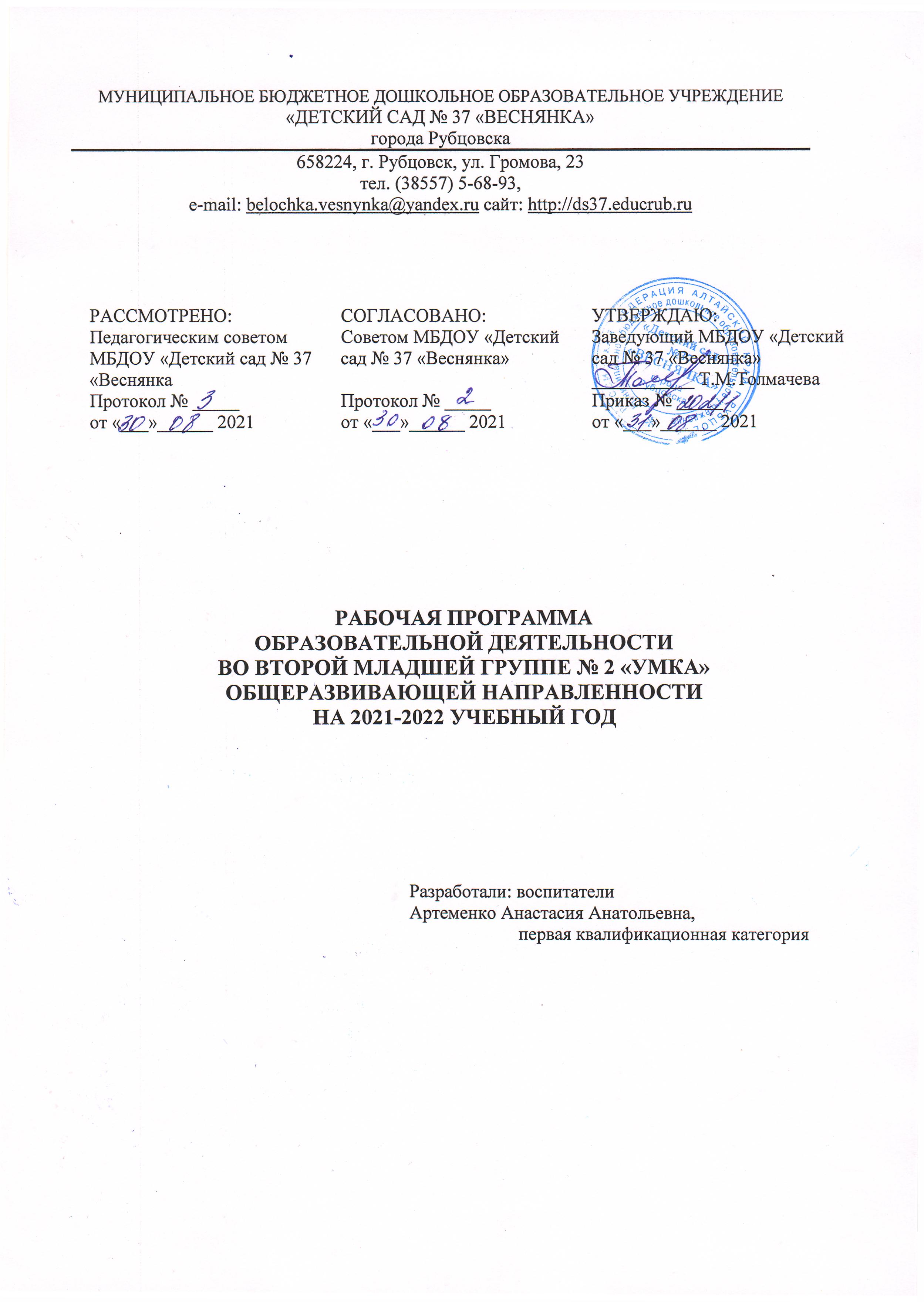 СодержаниеЦелевой раздел ПрограммыПояснительная запискаОсновная образовательная программа разработана рабочей группой педагогов Муниципального бюджетного дошкольного образовательного учреждения «Детский сад №37 Веснянка» на основе Федерального государственного образовательного стандарта (ФГОС ДО), в соответствии с основными нормативно-правовыми документами:Федеральный закон от 29 декабря 2012 г. № 273 «Об образовании в Российской Федерации» и изменениями от 2 июля 2021; Приказом Министерства образования и науки Российской Федерации от 17 октября 2013 г. № 1155 «Об утверждении федерального государственного образовательного стандарта дошкольного образования» (далее – ФГОС ДО); Приказ Минпросвещения России от 31.07. 2020 года № 373, «Об утверждении Порядока организации и осуществления образовательной деятельности по основным общеобразовательным программам ‒ образовательным программам дошкольного образования»;Постановление Главного государственного санитарного врача Российской федерации от 28 сентября 2020 года №28 «Об утверждении санитарных правил СП» 2.4.3648-20, «Санитарно эпидемиологические требования к организациям воспитаниям и обучения,отдыха и оздоровления детей и молодежи»;Постановление Главного государственного санитарного врача Российской федерации от 28 января 2021 года №2 «Об утверждении санитарных правил СП» 1.2.3685-21 «Гигиенические нормы и требования к обеспечению и безопасности (или) безвредности для человека факторов среды обитания».Уставом МБДОУ «Детский сад №37 «Веснянка»; Лицензия на право ведения образовательной деятельности. Программа МБДОУ состоит из обязательной части и части, формируемой участниками образовательных отношений.Обязательная часть Программы разработана в соответствии с основной образовательной программой дошкольного образования «От рождения до школы» под редакцией Н.Е. Вераксы, Т.С.Комаровой, М.А.Васильевой, издание 3–е, исправленное и дополненное; Мозаика-Синтез Москва, 2015;355 стр.Часть Программы, формируемая участниками образовательного процесса составлена с учетом парциальной программы:По образовательной области «Художественно-эстетическое развитие» по музыкальному воспитанию реализуется парциальная программа «Ладушки» И.М. Каплуновой, И.А.Новоскольцевой. Образовательная Программа реализуется на протяжении всего времени пребывания ребенка в МБДОУ и является основанием для разработки педагогами рабочих программ. Образовательный процесс осуществляется на русском языке.Программа направлена на:Воспитание свободного, уверенного в себе человека, с активной жизненной позицией, стремящегося творчески подходить к решению различных жизненных ситуаций, имеющего свое мнение.Воспитание в детях патриотических чувств, любви к Родине, уважение к традиционным ценностям.Развитие в детях познавательного интереса, стремления к получению знаний.Обеспечение эмоционального благополучия каждого ребенка, что достигается за счет учета индивидуальных особенностей.Создание условий для всестороннего развития личности ребенка, развитие инициативы и творческих способностей каждого ребенка.Забота о сохранении и укреплении здоровья детей, формирование у них элементарных представлений о здоровом образе жизни.Цели и задачи реализации Программы.Обязательная часть.Основная образовательная Программа содействует воспитанию гармонично развитой и социально ответственной личности на основе духовно-нравственных ценностей и традиций, учитывает разнообразие мировоззренческих подходов, способствует реализации права детей дошкольного возраста на свободный выбор мнений и убеждений, обеспечивает развитие способностей каждого ребенка, удовлетворение его потребностей и интересов.Цель Программы: создание благоприятных условий для полноценного проживания ребенком дошкольного детства, формирование основ базовой культуры личности, всестороннее развитие психических и физических качеств в соответствии с возрастными и индивидуальными особенностями, подготовка к жизни в современном обществе, формирование предпосылок к учебной деятельности, обеспечение безопасности жизнедеятельности дошкольника. Особое внимание в Программе уделяется развитию личности ребенка, сохранению и укреплению здоровья детей, а также воспитанию у дошкольников таких качеств, как патриотизм, активная жизненная позиция, творческий подход в решении разных жизненных ситуаций, уважение к традиционным ценностям.Цель Программы реализуется в процессе разнообразных видов детской деятельности: игровой, коммуникативной, трудовой, познавательно-исследовательской, продуктивной, музыкальной, чтения.Для достижения поставленной цели необходима реализация следующих задач:• охрана и укрепление физического и психического здоровья детей, в том числе их эмоционального благополучия; • обеспечение равных возможностей для полноценного развития каждого ребенка в период дошкольного детства независимо от места проживания, пола, нации, языка, социального статуса, психофизиологических и других особенностей (в том числе ограниченных возможностей здоровья); • обеспечение преемственности целей, задач и содержания образования, реализуемых в рамках образовательных программ дошкольного и начального общего образования; • создание благоприятных условий развития детей в соответствии с их возрастными и индивидуальными особенностями и склонностями, развития способностей и творческого потенциала каждого ребенка как субъекта отношений с самим собой, другими детьми, взрослыми и миром; • объединение обучения и воспитания в целостный образовательный процесс на основе духовно-нравственных и социокультурных ценностей и принятых в обществе правил, и норм поведения в интересах человека, семьи, общества; • формирование общей культуры личности детей, развитие их социальных, нравственных, эстетических, интеллектуальных, физических качеств, инициативности, самостоятельности и ответственности ребенка, формирование предпосылок учебной деятельности; • обеспечение вариативности и разнообразия содержания Программ и организационных форм дошкольного образования, возможности формирования Программ различной направленности с учетом образовательных потребностей и способностей детей; • формирование социокультурной среды, соответствующей возрастным, индивидуальным, психологическим и физиологическим особенностям детей; • обеспечение психолого-педагогической поддержки семьи и повышения компетентности родителей (законных представителей) в вопросах развития и образования, охраны и укрепления здоровья детей.Первостепенное значение в достижении целей Программы имеют:забота о здоровье, эмоциональном благополучии и своевременном развитии каждого ребенка;создание в группах атмосферы гуманного и доброжелательного отношения ко всем воспитанникам, что позволяет растить их общительными, добрыми, любознательными, инициативными. Стремящимися к самостоятельности и творчеству;максимальное использование разнообразных видов детской деятельности, их интеграция в целях повышения эффективности воспитательно-образовательного процесса;творческая организация воспитательно-образовательного процесса;вариативность использования образовательного материала, позволяющего развивать творчество в соответствии с интересами и наклонностями каждого ребенка;уважительное отношение к результатам детского творчества;единство подходов к воспитанию детей в условиях дошкольного образовательного учреждения и семьи;соблюдение в работе детского сада и начальной школы преемственности, исключающей умственные и физические перегрузки в содержании образования детей дошкольного возраста, обеспечивающей отсутствие давления предметного обучения.Решение обозначенных в Программе целей и задач воспитания возможно только при систематической и целенаправленной поддержке педагогом разных форм детской активности и инициативы, начиная с первых дней пребывания ребенка в дошкольном образовательном учреждении.Часть, формируемая участниками образовательного процесса:Образовательная область «Художественно-эстетическое развитие» Парциальная программа по музыкальному воспитанию детей дошкольного возраста «Ладушки» И. Каплуновой, И. Новоскольцевой. Цель: развивать музыкальные и творческие способности детей посредством различных видов музыкальной деятельности, формировать начало музыкальной культуры, способствовать развитию общей духовной культуры. Задачи: приобщение к музыкальному искусству;развитие предпосылок ценностно-смыслового восприятия и понимания музыкального искусства;воспитание эмоциональной отзывчивости при восприятии музыкальных произведений;развитие музыкальных способностей: поэтического и музыкального слуха, чувства ритма, музыкальной памяти; формирование песенного, музыкального вкуса;воспитание интереса к музыкально-художественной деятельности, совершенствование умений в этом виде деятельности.развитие детского музыкально-художественного творчества, реализация самостоятельной творческой деятельности детей;удовлетворение потребности в самовыражении.заложить основы гармонического развития (развитие слуха, голоса, внимания, движения, чувства ритма и красоты мелодии, развитие индивидуальных музыкальных способностей).приобщить детей к русской народно-традиционной и мировой музыкальной культуре.подготовить детей к освоению приемов и навыков в различных видах музыкальной деятельности адекватно детским возможностям.развивать коммуникативные способности.научить детей творчески использовать музыкальные впечатления в повседневной жизни.познакомить детей с разнообразием музыкальных форм и жанров в привлекательной и доступной форме.обогатить детей музыкальными знаниями и представлениями в музыкальной игре.развивать детское творчество во всех видах музыкальной деятельности.1.1.2Принципы и подходы к формированию Программы.Программа построенана позициях гуманно-личностного отношения к ребенку и направлена на его всестороннее развитие, формирование духовных и общечеловеческих ценностей, а также способностей и интегративных качеств. В программе отсутствует жёсткая регламентация знаний.Принципы, сформулированные на основе программы «От рождения до школы»:соответствует принципу развивающего образования, целью которого является развитие ребенка; сочетает принципы научной обоснованности и практической применимости (содержание Программы соответствует основным положениям возрастной психологии и дошкольной педагогики и, как показывает опыт, может быть успешно реализована в массовой практике дошкольного образования); соответствует критериям полноты, необходимости и достаточности (позволяя решать поставленные цели и задачи при использовании разумного «минимума» материала); обеспечивает единство воспитательных, развивающих и обучающих целей и задач процесса образования детей дошкольного возраста, в ходе реализации которых формируются такие качества, которые являются ключевыми в развитии дошкольников; строится с учетом принципа интеграции образовательных областей в соответствии с возрастными возможностями и особенностями детей, спецификой и возможностями образовательных областей; основывается на комплексно-тематическом принципе построения образовательного процесса; предусматривает решение программных образовательных задач в совместной деятельности взрослого и детей, и самостоятельной деятельности дошкольников не только в рамках непосредственно образовательной деятельности, но и при проведении режимных моментов в соответствии со спецификой дошкольного образования; предполагает построение образовательного процесса на адекватных возрасту формах работы с детьми. Основной формой работы с дошкольниками и ведущим видом их деятельности является игра; допускает варьирование образовательного процесса в зависимости от региональных особенностей; строится с учетом соблюдения преемственности между всеми возрастными дошкольными группами и между детским садом и начальной школой. Строится на принципе культуросообразности, учет национальных ценностей и традиций в образовании.Подходы к формированию и реализации Программы:Поддержка разнообразия детства; сохранение уникальности и самоценности детства как важного этапа в общем развитии человека;Личностно-развивающий и гуманистический характер взаимодействия социально значимых взрослых и детей;Понимание детства как период жизни значимого самого по себе, без всяких условий, значимого тем, что происходит с ребенком здесь и сейчас.Уважение личности ребенка;Реализация программы в формах, специфичных для детей данной возрастной группы, прежде всего в форме игры, познавательной и исследовательской деятельности, общение со сверстниками в специально организованной предметно-пространственной среде, самопознание, различных видов культуротворческой деятельности, обеспечивающий художественно-эстетическое развитие ребенка.  Часть, формируемая участниками образовательного процесса.Программа по музыкальному воспитанию детей дошкольного возраста «Ладушки» И. Каплуновой, И. Новоскольцевой (от 2 до 7 лет). Принципы и подходы: Создание обстановки, в которой ребенок чувствует себя комфортно. Целостный подход в решении педагогических задач. Принцип последовательности предусматривает усложнение поставленных задач по всем разделам музыкального воспитания. Соотношение музыкального материала с природным и историко-культурным календарем. Принцип партнерства. Принцип положительной оценки деятельности детей. Принцип паритета. Любое предложение ребенка должно быть зафиксировано, использовано. Оно должно найти свое отражение в любом виде музыкальной деятельности. 1.1.3.  Значимые для разработки и реализации Программы характеристики: характеристика особенностей развития детей раннего и дошкольного возраста.Общие сведения о МБДОУ:Основными участниками реализации Программы являются воспитанники, родители воспитанников (законные представители), педагоги.В МБДОУ работает 6 групп:От 3 до 4 лет вторая младшая группаВсе группы общеразвивающей направленности. Во всех группах реализуется основная образовательная программа МБДОУ «Детский сад №37 Веснянка»Учреждение укомплектовано квалифицированными кадрами: административные работники, педагогическими работниками, учебно-вспомогательными работниками, обслуживающий персонал.Дошкольный возраст является важнейшим в развитии человека, так как он заполнен существенными физиологическими, психологическими и социальными изменениями. Это период жизни, который рассматривается в педагогике и психологии как самоценное явление со своими законами, субъективно переживается в большинстве случаев как счастливая, беззаботная, полная приключений и открытий жизнь. Дошкольное детство играет решающую роль в становлении личности, определяя ход и результаты ее развития на последующих этапах жизненного пути человека.  Возрастные особенности развития детей от 3 до 4 лет (вторая младшая группа).В возрасте 3–4 лет ребенок постепенно выходит за пределы семейного круга. Его общение становится вне ситуативным. Взрослый становится для ребенка не только членом семьи, но и носителем определенной общественной функции. Желание ребенка выполнять такую же функцию приводит к противоречию с его реальными возможностями. Это противоречие разрешается через развитие игры, которая становится ведущим видом деятельности в дошкольном возрасте. Главной особенностью игры является ее условность: выполнение одних действий с одними предметами предполагает их отнесенность к другим действиям с другими предметами. Основным содержанием игры младших дошкольников являются действия с игрушками и предметами-заместителями. Продолжительность игры небольшая. Младшие дошкольники ограничиваются игрой с одной-двумя ролями и простыми, неразвернутыми сюжетами. Игры с правилами в этом возрасте только начинают формироваться. Изобразительная деятельность ребенка зависит от его представлений о предмете. В этом возрасте они только начинают формироваться. Графические образы бедны. У одних детей в изображениях отсутствуют детали, у других рисунки могут быть более детализированы. Дети уже могут использовать цвет. Большое значение для развития мелкой моторики имеет лепка. Младшие дошкольники способны под руководством взрослого вылепить простые предметы. Известно, что аппликация оказывает положительное влияние на развитие восприятия. В этом возрасте детям доступны простейшие виды аппликации. Конструктивная деятельность в младшем дошкольном возрасте ограничена возведением несложных построек по образцу и по замыслу. В младшем дошкольном возрасте развивается перцептивная деятельность. Дети от использования пред эталонов — индивидуальных единиц восприятия, переходят к сенсорным эталонам — культурно-выработанным средствам восприятия. К концу младшего дошкольного возраста дети могут воспринимать до 5 и более форм предметов и до 7 и более цветов, способны дифференцировать предметы по величине, ориентироваться в пространстве группы детского сада, а при определенной организации образовательного процесса — и в помещении всего дошкольного учреждения. Развиваются память и внимание. По просьбе взрослого дети могут запомнить 3–4 слова и 5–6 названий предметов. К концу младшего дошкольного возраста они способны запомнить значительные отрывки из любимых произведений. Продолжает развиваться наглядно-действенное мышление. При этом преобразования ситуаций в ряде случаев осуществляются на основе целенаправленных проб с учетом желаемого результата. Дошкольники способны установить некоторые скрытые связи и отношения между предметами. В младшем дошкольном возрасте начинает развиваться воображение, которое особенно наглядно проявляется в игре, когда одни объекты выступают в качестве заместителей других. Взаимоотношения детей обусловлены нормами и правилами. В результате целенаправленного воздействия они могут усвоить относительно большое количество норм, которые выступают основанием для оценки собственных действий и действий других детей. Взаимоотношения детей ярко проявляются в игровой деятельности. Они скорее играют рядом, чем активно вступают во взаимодействие. Однако уже в этом возрасте могут наблюдаться устойчивые избирательные взаимоотношения. Конфликты между детьми возникают преимущественно по поводу игрушек. Положение ребенка в группе сверстников во многом определяется мнением воспитателя. В младшем дошкольном возрасте можно наблюдать соподчинение мотивов поведения в относительно простых ситуациях. Сознательное управление поведением только начинает складываться; во многом поведение ребенка еще ситуативно. Вместе с тем можно наблюдать и случаи ограничения собственных побуждений самим ребенком, сопровождаемые словесными указаниями. Начинает развиваться самооценка, при этом дети в значительной мере ориентируются на оценку воспитателя. Продолжает развиваться также их половая идентификация, что проявляется в характере выбираемых игрушек и сюжетов.1.2   Планируемые результаты (целевые ориентиры) освоения Программы.Целевые ориентиры дошкольного образования представляют собой социально-нормативные возрастные характеристики возможных достижений ребенка на этапе завершения уровня дошкольного образования.Специфика дошкольного детства (гибкость, пластичность развития ребенка, высокий разброс вариантов его развития, его непосредственность и непроизвольность), а также системные особенности дошкольного образования (необязательность уровня дошкольного образования в Российской Федерации, отсутствие возможности вменения ребенку какой-либо ответственности за результат) делают неправомерным требования от ребенка дошкольного возраста конкретных образовательных достижений и обуславливают необходимость определения результатов освоения образовательной программы в виде целевых ориентиров.Целевые ориентиры не подлежат непосредственной оценке в том числе в виде педагогической диагностики, и не являются основанием для их формального сравнения с реальными достижениями детей. Они являются основой объективной оценки соответствия установленным требованиям образовательной деятельности и подготовки детей. Освоение Программы не сопровождается проведением промежуточных аттестаций и итоговой аттестации воспитанников. Настоящие требования являются ориентирами для:Решения задач формирования Программы; анализа профессиональной деятельности; взаимодействия с семьями воспитанников.Изучение характеристик образования детей в возрасте от 2 до 7 лет.Информирование родителей (законных представителей) и общественности относительно целей дошкольного образования, общих для всего образовательного пространства Российской Федерации.Целевые ориентиры не могут служить непосредственным основанием при решении управленческих задач, включая:Аттестацию педагогов;Оценку качества образования;Оценку как итогового, так и промежуточного уровня развития детей, в том числе в рамках мониторинга (в том числе в форме тестирования, с использованием методов, основанных на наблюдении, или иных методов измерения результативности детей);Оценку выполнения муниципального задания посредством их включения в показатели качества выполнения задания;Распределения стимулирующего фонда оплаты труда работников ДОУ.Целевые ориентиры выступают основанием преемственности дошкольного и начального общего образования. При соблюдении требований к условиям реализации Программы настоящие ориентиры предполагают формирование у детей дошкольного возраста предпосылок к учебной деятельности на этапе завершения ими дошкольного образования.Целевые ориентиры образования в раннем возрасте.Ребенок интересуется окружающими предметами и активно действует с ними; эмоционально вовлечен в действия с игрушками и другими предметами, стремится проявлять настойчивость в достижении результата своих действий; Использует специфические, культурно фиксированные предметные действия, знает назначение бытовых предметов (ложки, расчески, карандаша и пр.) и умеет пользоваться ими. Владеет простейшими навыками самообслуживания; стремится проявлять самостоятельность в бытовом и игровом поведении; проявляет навыки опрятности.Проявляет отрицательное отношение к грубости, жадности;Соблюдает правила элементарной вежливости (самостоятельно или по напоминанию говорит «спасибо», «пожалуйста», «до свидания», «спокойной ночи») в семье, в группе; имеет первичные представления об элементарных правилах в детском саду, дома, на улице и стараться соблюдать их.Владеет активной речью, включенной в общение; может обращаться с вопросами и просьбами, понимает речь взрослых; знает название окружающих предметов и игрушек. Речь становится полноценным средством общения с другими детьми.Стремится к общению со взрослыми и активно подражает им в движениях, в действиях; появляются игры, в которых ребенок воспроизводит действия взрослого. Эмоционально откликается на игру, предложенную взрослым, принимает игровую задачу.Проявляет интерес к сверстникам, наблюдает за их действиями и подражает им. Умеет играть со сверстниками, не мешая им. Проявляет интерес к совместным играм небольшими группами.Проявляет интерес к окружающему миру природы, с интересом участвует в сезонных наблюдениях.Проявляет интерес к стихам, песням и сказкам, рассматриванию картинок, стремится двигаться под музыку, эмоционально откликается на различные произведения культуры и искусства.С пониманием следит за действием героев кукольных театров; проявляет желание участвовать в театрализованных и сюжетно-ролевых играх.Проявляет интерес к продуктивной деятельности.У ребенка развита крупная моторика, он стремится осваивать различные виды движений. С интересом участвует в подвижных играх с простым содержанием, несложными движениями.   Планируемые результаты освоения Программы МБДОУ конкретизируют требования Стандарта к целевым ориентирам в обязательной части и части, формируемой участниками образовательных отношений, с учетом возрастных возможностей и индивидуальных различий (индивидуальных траекторий развития) воспитанников.1.2.1. Планируемые промежуточные результаты освоения Программы во второй младшей группе (3-4 года)Образовательная область «Социально-коммуникативное развитие»Обязательная часть.Социализация, развитие общения, нравственное воспитание.Сформированы навыки организованного поведения в саду, дома и на улице;Знает, что такое хорошо и что плохо;Проявляет доброжелательное, заботливое отношение к окружающим, умеет жалеть;Общается спокойно, без крика;Развито умение делиться с товарищами;Сформировано представление о том, что надо жить дружно, вместе пользоваться игрушками, книгами, помогать друг другу;Соблюдает элементарные правила вежливости (здороваются, прощаются, благодарят за помощь).Ребенок в семье и сообществе.Знает членов своей семьи (как зовут, чем занимаются родители);Сформировано положительное отношение к детскому саду;Умеет свободно ориентироваться в помещениях и на участках ДОУ;Сформировано уважительное отношение к сотрудникам детского сада их труду;Обращается к воспитателю по имени и отчеству.Старается поддерживать чистоту и порядок в группе;Бережно относится к игрушкам, книгам.Самообслуживание, самостоятельность, трудовое воспитание.Сформированы культурно-гигиенические навыки: правильно пользуется мылом, аккуратно моет руки, насухо вытирается. Вешает полотенце на место, пользуется расческой и носовым платком.Сформированы элементарные навыки поведения за столом: правильно пользуется столовой ложкой, вилкой, салфеткой, не разговаривает во время еды за столом;Умеет замечать непорядок в одежде и устранять его при небольшой помощи взрослых;Умеет самостоятельно раздеваться и одеваться, соблюдая последовательность;Способен самостоятельно выполнять элементарные поручения: готовить материалы к занятию, после игры убирать на место игрушки.Проявляет желание ухаживать за растениями в группе и на участке.Сформированы представления о понятных им профессиях, о трудовых действиях, результатах труда.  Умеет оказывать помощь взрослым.Формирование основ безопасности.Сформированы простейшие представления о взаимосвязях в живой и неживой природе;Знакомы с правилами поведения в природе;Знает элементарные правила дорожного движения;Сформированы первичные представления о безопасном поведении на дорогах.Знакомы с источниками опасности дома;Соблюдает правила безопасного передвижения в помещении;Знает правила игры с мелкими предметами, с песком, водой, снегом.Образовательная область «Познавательное развитие»Обязательная часть.Формирование элементарных математических представлений.Умеет выделять общий признак группы предметов;Различает понятия «много», «один», «по одному», «ни одного»;Умеет находить один или несколько одинаковых предметов в окружающей обстановке;Способен сравнивать две равные (неравные) группы предметов на основе взаимного сопоставления предметов;Знаком с приемами последовательного наложения и приложения предметов;Умеет устанавливать равенство между неравными по количеству группами предметов путем добавления одного предмета или предметов к меньшей по количеству группе или убавления одного предмета из большей группы.Способен сравнивать предметы контрастных и одинаковых размеров, при сравнении соизмерять один предмет с другим по заданному признаку величины; обозначать результат сравнения словами (длинный-короткий, широкий-узкий, большой-маленький).Знает круг, квадрат, треугольник.Умеет обследовать форму фигур, используя зрение и осязание.Умеет различать пространственные ориентиры от себя: вверху-внизу, впереди-сзади, справа-слева.Понимает смысл слов: день-ночь, утро-вечер.Развитие познавательно-исследовательской деятельности.Использует разные способы обследования предметов.Способен устанавливать простейшие связи между предметами и явлениями, делать простейшие обобщения.Способен соблюдать правила в дидактических играх.Способен выделять цвет, форму, величину как особые свойства предметов, группировать однородные предметы по нескольким сенсорным признакам.Ознакомление с предметным окружением.Имеет представление о предметах ближайшего окружения, их функциях и назначении.Расширены представления детей о свойствах (прочность, твердость, мягкость) материала (дерево, бумага, ткань, глина).Умеет обследовать предметы разными способами, включая простейшие опыты.Способен группировать и классифицировать хорошо знакомые предметыИмеет представления о том, что человек создает предметы, необходимые для его жизни и жизни других.Ознакомление с социальным миром.Имеют первичные представления о малой родине.Имеют представления о знакомых профессиях, их трудовых действиях и результатах труда.Ознакомление с миром природы.Расширены представления о растениях и животных.Знают и могут назвать домашних животных и их детенышей, особенности их поведения и питания.Расширены представления о диких животных (медведь, лиса, белка, еж), о земноводных.Умеет наблюдать за птицами.Расширены представления о насекомых.Умеет отличать и называть по внешнему виду овощи и фрукты.Имеют представления о характерных особенностях времен года и изменениями, которые происходят в связи с этим.Знакомы со свойствами воды.Сформированы умения понимать простейшие взаимосвязи в природе.Знают и соблюдают правила поведения в природе.Сформированы элементарные представления о садовых и огородных растениях.Образовательная область «Речевое развитие»Обязательная часть.Развитие речи.Умеет общаться со сверстниками и знакомыми взрослыми посредством поручений (спроси, выясни, предложи помощь).Умеет самостоятельно рассматривать картины, книги, наборы предметов.Задает вопросы взрослому, ребенку, слушает забавные рассказы воспитателя.Имеет представления о назначение предметов одежды, обуви, головных уборов, посуды, мебели, видов транспорта.Способен понимать обобщающие слова называть части суток.Использует все части речи, простые нераспространенные предложения, предложения с однородными членами.Умеет слушать и понимать заданный вопрос, понятно отвечать на него.Включается в разговор во время рассматривания предметов, картин, иллюстраций.  Приобщение к художественной литературе.Умеют слушать новые сказки, следить за развитием действия, сопереживать героям.Могут договаривать слова несложные для воспроизведения фразы из сказки.Рассматривают иллюстрации.Могут читать наизусть потешки и небольшие стихотворения.Образовательная область «Художественно-эстетическое развитие».Обязательная часть.Приобщение к искусству.Сформирован положительный эмоциональный отклик на литературные и музыкальные произведения, красоту окружающего мира, произведения народного и профессионального искусства.Знакомы с элементарными средствами выразительности в разных видах искусства.Изобразительная деятельность.Проявляетинтерес к занятиям изобразительной деятельностью.Умеет в рисовании, лепке, аппликации изображать простые предметы и явления.В процессе обследования предмета используют руки.Знают цвета (красный, синий, зеленый, желтый, белый, черный), знакомы с оттенками.Умеют рисовать прямые линии в разных направлениях, перекрещивать их.Знакомы с методикой изображения предметов разной формы (округлая, прямоугольная).Сформированы представления о свойствах пластилина и способах лепки.Умеют лепить несложные предметы, состоящие из нескольких частей.Сформированы навыки аккуратной работы.Знакомы с методикой наклеивания изображения (предварительно готовые детали выкладываются на листе бумаги, составляя изображение).Знакомы с техникой работы с клеем (намазывать клей тонким слоем, на обратную сторону наклеиваемой фигуры, прикладывать стороной, намазанной клеем, к листу бумаги и плотно прижимать салфеткой).Конструктивно-модельная деятельность.Знают и могут назвать основные строительные детали: кубик, кирпичик, пластина, цилиндр, призма.Умеют располагать кирпичики, пластины вертикально, ставить их плотно друг к другу.Изменяют постройки двумя способами: заменяя детали или надстраивают их в высоту, длину.Умеют обыгрывать постройки.Проявляет желание строить самостоятельно.Часть, формируемая участниками образовательных отношений (парциальная программа по музыкальному воспитанию «Ладушки» И.Каплуновой,И.Новоскольцевой).Музыкальная деятельность.Реагируют на звучание музыки, выполняют движения по показу педагога. Ориентируются в пространстве. Выполняют простейшие маховые движения руками по показу педагога. Легко бегают на носочках, выполняют полуприседания «пружинка». Маршируют, останавливаются с концом музыки. Неторопливо, спокойно кружатся. Меняют движения со сменой частей музыки и со сменой динамики. Выполняют притопы. Различают контрастную музыку и выполняют движения, ей соответствующие (марш и бег). Выполняют образные движения (кошечка, медведь, лиса и т. д.). Выполняют ритмичные хлопки в ладоши и по коленям.  Различают понятия «тихо» и «громко», умеют выполнять разные движения (хлопки и «фонарики») в соответствии с динамикой музыкального произведения. Произносят тихо и громко свое имя, название игрушки в разных ритмических формулах (уменьшительно).  Играют на музыкальном инструменте, одновременно называя игрушку или имя.  Различают долгие и короткие звуки.  Проговаривают, прохлопывают и проигрывают на музыкальных инструментах простейшие ритмические формулы. Правильно извлекают звуки из простейших музыкальных инструментов.  Тренированные и укрепленные мелкие мышцы руки. Развито чувство ритма.  Сформировано понятие звуко-высотного слуха и голоса.  Развита память и интонационная выразительность.  Различают музыкальные произведения по характеру  Умеют определять характер простейшими словами (музыка грустная, веселая).  Различают двухчастную форму. Выполняют простейшие манипуляции с игрушками под музыкальное сопровождение.  Узнают музыкальные произведения. Различают жанры: марш, плясовая, колыбельная.  Реагируют на звучание музыки и эмоционально на нее откликаются.  Передают в интонации характер песен.  Выполняют простейшие движения по тексту. Узнают песни по фрагменту.  Умеют звукоподражать.  Проговаривают текст с различными интонациями (шепотом, хитро, страшно и т. д.).  Изменять движения со сменой частей музыки.  Запоминают и выполняют простейшие танцевальные движения.  Исполняют солирующие роли (кошечка, петушок, собачка и др.).  Исполняют пляски по показу педагога.  Передают в движении игровые образы. Образовательная область «Физическое развитие»Обязательная часть.Формирование начальных представлений о здоровом образе жизни.Развиты умения различать и называть органы чувств (глаза, рот, нос, уши).Имеют представления об роли органов чувств в организме и о том, как их беречь и ухаживать за ними.Имеют представления о полезной и вредной пище.Сформированы представления о том, что способствует хорошему настроению, восстанавливает силы организма.Знают упражнения, которые укрепляют разные органы и системы организма.Сформирована привычка (сначала под контролем взрослого, потом самостоятельно) мыть руки и лицо, правильно пользоваться полотенцем.Способен с помощью взрослого приводить себя в порядок.Физическая культура.Владеет соответствующими возрасту основными движениями. Сформирована потребность в двигательной активности: проявляет положительные эмоции при физической активности, в самостоятельной двигательной деятельности.  Умеет действовать совместно в подвижных играх и физических упражнениях, согласовывать движения. Умеет ходить прямо, не шаркая ногами, сохраняя заданное направление, темп бега в соответствии с указанием воспитателя.  Сохраняет равновесие при ходьбе и беге по ограниченной плоскости, при перешагивании через предметы.  Может ползать на четвереньках, лазать по лесенке-стремянке, гимнастической стенке произвольным способом.  Энергично отталкивается в прыжках на двух ногах, прыгает в длину с места.  Может катать мяч в заданном направлении с расстояния 1,5 м, бросать мяч двумя руками от груди, из-за головы; метать предметы правой и левой рукой на расстояние не менее 5 м.  Пользуется физкультурным оборудование в свободное время.Сохраняет правильную осанку в положениях сидя, стоя, в движении, при выполнении упражнений в равновесии.Развита активность и творчество в процессе двигательной деятель ности.Самостоятельно играют с каталками, автомобилями, тележками, велосипедами, мячами, шарами.2.Содержательный раздел Программы.2.1. Описание образовательной деятельности в соответствии с направлениями развития ребенка по всем образовательным областям.Содержание по образовательным областям определяется конкретной ситуацией в группе: возрастными особенностями и индивидуальными склонностями детей, их интересами, особенностями развития. Педагоги формируют содержание по ходу образовательной деятельности, решая задачи развития детей, в зависимости от сложившейся образовательной ситуации, опираясь на интересы отдельного ребенка или группы детей. Содержание Программы обеспечивает развитие личности, мотивации и способностей детей в различных видах деятельности и охватывает основные образовательные области: • социально-коммуникативное развитие; • познавательное развитие; • речевое развитие; • художественно-эстетическое развитие; • физическое развитие.Содержание образовательной области «Социально-коммуникативное развитие».Образовательная область «Социально-коммуникативное развитие» направлено на: усвоение норм и ценностей, принятых в обществе, включая моральные и нравственные ценности; развитие общения и взаимодействия ребенка со взрослыми и сверстниками; становление самостоятельности, целенаправленности и саморегуляции собственных действий; развитие социального и эмоционального интеллекта, эмоциональной отзывчивости, сопереживания, формирование готовности к совместной деятельности со сверстниками, формирование уважительного отношения и чувства принадлежности к своей семье и к сообществу детей и взрослых в Организации; формирование позитивных установок к различным видам труда и творчества; формирование основ безопасного поведения в быту, социуме, природе. (п.2.6 ФГОС ДО). Содержание данной области для конкретных возрастных групп представлено в книге – Основная образовательная программа дошкольного образования «От рождения до школы» / Под ред. Н.Е. Вераксы, Т.С. Комаровой, М.А. Васильевой. - 3-е изд., перераб. - М.: МОЗАИКА-СИНТЕЗ, 2015. - 355 с.Социализация, развитие общения, нравственное воспитание.Обязательная часть.младшая группа - с.48-49; Ребенок в семье и сообществе.младшая группа - с.51; Самообслуживание, самостоятельность, трудовое воспитание.младшая группа - с.54-55; Формирование основ безопасности.младшая группа - с.60; Содержание образовательной области «Познавательное развитие»Обязательная часть.Образовательная область «Познавательное развитие» предполагает развитие:Интересов детей.Любознательности и познавательной мотивации.Формирование познавательной мотивации.Формирование познавательных действий, становление сознания.Развитие воображения и творческой активности.Формирование первичных представлений о себе, других людях, объектах окружающего мира, о свойствах и отношениях объектов окружающего мира, о малой родине и Отечестве.Представлений о социокультурных ценностях нашего народа, об отечественных традициях и праздниках о планете Земля как общем доме людей, об особенностях ее природы, многообразии стран и народов мира.(п.2.6. ФГОС ДО)Содержание данной области для конкретных возрастных групп представлено в книге – Основная образовательная программа дошкольного образования «От рождения до школы» / Под ред. Н.Е. Вераксы, Т.С. Комаровой, М.А. Васильевой. - 3-е изд., перераб. - М.: МОЗАИКА-СИНТЕЗ, 2015. - 355 с.Формирование элементарных математических представлений.младшая группа - с.65-66; Развитие познавательно-исследовательской деятельности.младшая группа - с.72-73; Ознакомление с предметным окружением.младшая группа - с.78; Ознакомление с социальным миром.младшая группа - с.80; Ознакомление с миром природы.младшая группа - с.84-85; Содержание образовательной области «Речевое развитие».Обязательная часть.Образовательная область «Речевое развитие» включает: Владение речью как средством общения и культуры.Обогащение активного словаря.Развитие связной, грамматически правильной диалогической и монологической речи.Развитие речевого творчества.Развитие звуковой и интонационной культуры речи, фонематического слуха.Знакомство с книжной культурой, детской литературой.Формирование звуковой аналитико-синтетической активности как предпосылки обучения грамоте.(п.2.6. ФГОС ДО).Содержание данной области для конкретных возрастных групп представлено в книге – Основная образовательная программа дошкольного образования «От рождения до школы» / Под ред. Н.Е. Вераксы, Т.С. Комаровой, М.А. Васильевой. - 3-е изд., перераб. - М.: МОЗАИКА-СИНТЕЗ, 2015. - 355 с.Развитие речи.младшая группа - с.93-94; Приобщение к искусству.младшая группа - с.99-100; 2.1.4.Содержание образовательной области «Художественно-эстетическое развитие».Обязательная часть.Образовательная область «Художественно эстетическое развитие» предполагает:развитие предпосылок ценностно-смыслового восприятия и понимания произведений искусства, мира природы.Становление эстетического отношения к окружающему миру.Формирование элементарных представлений о видах искусства.Восприятие музыки художественной литературы, фольклора.Стимулирование сопереживания персонажам художественных произведений.Реализацию самостоятельной творческой деятельности.(п.2.6. ФГОС ДО).Содержание данной области для конкретных возрастных групп представлено в книге – Основная образовательная программа дошкольного образования «От рождения до школы» / Под ред. Н.Е. Вераксы, Т.С. Комаровой, М.А. Васильевой. - 3-е изд., перераб. - М.: МОЗАИКА-СИНТЕЗ, 2015. - 355 с.Приобщение к искусству.младшая группа - с.103-104; Изобразительная деятельность. младшая группа - с.108-110; Конструктивно-модельная деятельность.младшая группа - с.120; Музыкальная деятельность.Часть, формируемая участниками образовательных отношений.Подробнее с содержанием психолого-педагогической работы в рамках образовательной области «Художественно-эстетическое развитие» по направлению «Музыкальная деятельность» для детей 2-7 лет можно ознакомиться в Программе музыкального воспитания детей дошкольного возраста «Ладушки» / И.М. Каплунова, И.А. Новоскольцева. - СПб.: 2015. Младшая группа (3-4 года) - с. 30-35; 2.1.5.Содержание образовательной области «Физическое развитие».Обязательная часть.Содержание образовательной области «Физическое развитие» включает:Приобретение опыта в следующих видах деятельности: двигательной, в том числе связанной с выполнением упражнений, направленных на развитие таких физических качеств, как координация и гибкость; способствующих правильному формированию опорно-двигательной системы организма, развитию равновесия, координации движения, крупной и мелкой моторики обеих рук, а также с правильным, не наносящим ущерба организму, выполнение основных движений (ходьба, бег, мягкие прыжки, повороты в обе стороны).Формирование начальных представлений о некоторых видах спорта, овладение.Овладение подвижными играми с правилами.Становление целенаправленности и саморегуляции в двигательной сфере.Становление ценностей здорового образа жизни, овладение его элементарными нормами и правилами.П.2.6. ФГОС ДО.Содержание данной области для конкретных возрастных групп представлено в книге – Основная образовательная программа дошкольного образования «От рождения до школы» / Под ред. Н.Е. Вераксы, Т.С. Комаровой, М.А. Васильевой. - 3-е изд., перераб. - М.: МОЗАИКА-СИНТЕЗ, 2015. - 355 с.Формирование начальных представлений о здоровом образе жизни.младшая группа - с.130; Физическая культура.младшая группа - с.132-133; 2.2. Описание вариативных форм, способов, методов и средств реализации Программы с учетом возрастных, индивидуальных особенностей детей.Реализация Программы, в части решения программных образовательных задач предусматривается в совместной деятельности взрослого и детей, и самостоятельной деятельности детей не только в рамках организованной образовательной деятельности, но и при проведении режимных моментов в соответствии со спецификой дошкольного образования. Понятие «организованная образовательная деятельность» рассматривается как - занимательное дело, основанное на специфических детских видах деятельности (или нескольких таких деятельностях - интеграции детских деятельностей), осуществляемых совместно со взрослым, и направленное на освоение детьми одной или нескольких образовательных областей. Совместная деятельность взрослого и детей - деятельность двух и более участников образовательного процесса (взрослых и воспитанников) на одном пространстве и в одно и то же время. Отличается наличием партнерской (равноправной) позиции взрослого и партнерской формой организации (возможность свободного размещения, перемещения и общения). Предполагает индивидуальную, подгрупповую, фронтальную организацию деятельности с воспитанниками. Организованная образовательная деятельность, осуществляемая при проведении режимных моментов, направлена на решение образовательных задач, а также на осуществление функций присмотра и (или) ухода. Самостоятельная деятельностьдошкольников в развивающей предметно - пространственной среде обеспечивает выбор каждым ребенком деятельности по интересам и позволяет ему взаимодействовать со сверстниками или действовать индивидуально. В связи с тем, что Программа предполагает построение образовательного процесса в формах специфических для детей раннего, младшего, среднего, старшего возрастов, выбор форм осуществляется педагогом самостоятельно и зависит от контингента воспитанников, оснащенности, специфики МБДОУ, культурных и региональных особенностей, от опыта и творческого подхода педагога.Формы реализации Программы в соответствии образовательными областями и возрастом воспитанников.Младшая группа (3-4 года) «Социально-коммуникативное развитие» игровое упражнение индивидуальная игра моделирование совместная с педагогом игра совместная со сверстниками игра (парная, в малой группе) игра чтение беседа наблюдение рассматривание игровая ситуация праздник поручение «Познавательное развитие» рассматривание наблюдение игра экспериментирование конструктивно-модельная деятельность развивающая игра ситуативный разговор рассказ ситуативная беседа проблемная ситуация «Речевое развитие» рассматривание игровая ситуация дидактическая игра ситуация общения беседа (в т.ч. в процессе наблюдения за объектами природы, трудом взрослых) хороводная игра с пением игра-драматизация чтение обсуждение рассказ игра «Художественно-эстетическое развитие»(Обязательная часть и часть, формируемая участниками образовательных отношений программа по музыкальному воспитанию «Ладушки»  И.М. Каплунова, И.А. Новоскольцева.) рассматривание эстетически привлекательных предметов.играорганизация выставок изготовление украшений слушание соответствующей возрасту народной, классической, детской музыки экспериментирование со звуками музыкально-дидактическая игра разучивание музыкальных игр и танцев, совместное пение. «Физическое развитие» игровая беседа с элементами движения игра утренняя гимнастика гимнастика после дневного сна физкультминутки гимнастика для глаз дыхательная гимнастика интегративная деятельность упражнения ситуативный разговор ситуативная беседа рассказ чтение ситуативный разговор проблемные ситуации.Способы реализации ПрограммыОдним из эффективных способов реализации Программы является планирование образовательной деятельности с воспитанниками. Для реализации образовательного содержания Программы педагогами используются разные формы планирования: перспективный, календарно-тематический план (комплексно-тематическое планирование) с введением образовательных событий, циклограммы планирования образовательной деятельности с воспитанниками в ходе режимных моментов. Программа разработана с учетом особенностей планирования образовательного процесса в ДОУ на основании базовых принципов ФГОС ДО, направленных на поддержку детской инициативы, самостоятельности участие ребенка в образовательном процессе в качестве полноправного субъекта. Планирование образовательной деятельности с воспитанниками является одним из основных процессов управления реализацией Программы. Планирование - это процесс интеграции деятельности воспитателей, специалистов МБДОУ.Методы реализации Программы в соответствии с возрастом детей.Ранний и младший возраст. (2-4 года)Средства реализации Программы.Для эффективности реализации Программы и качественной организации образовательного процесса предусмотрены разнообразные средства обучения: методический материал; наглядно – демонстрационный, иллюстративный; игровой, дидактический; раздаточный; технический. Весь игровой дидактический материал имеется в развивающих и игровых центрах, доступен детям. Средства, направленные на развитие деятельности детей: двигательной (оборудование для ходьбы, бега, лазания, прыжков, метания, занятий с мячом, обручем и т.д); игровой (игры, игрушки, атрибуты); коммуникативной (дидактический материал); восприятие художественной литературы и фольклора (книги для чтения, в том числе аудиокниги, иллюстративный материал); познавательно-исследовательской (натуральные предметы для исследования и образно-символический материал, в том числе макеты, карты, модели, картины и др.); самообслуживание и элементарный бытовой труд (оборудование и инвентарь для всех типов труда); конструирование из разного материала (различные виды конструктора, модули, бумага, природный и иной материал); изобразительной (оборудование, материалы для лепки, аппликации, рисования и конструирования); музыкальной (дидактический материал, детские музыкальные инструменты). Ранний и младший дошкольный возраст (2- 4 года) Устное или печатное слово: песни, потешки, заклички, сказки, поэтические и прозаические произведения: стихотворения, литературные сказки, загадки. Наглядный метод предполагает показ детям иллюстративных пособий: плакатов, картин, иллюстраций, фотографий, зарисовок на доске и пр. Метод демонстраций связан с показом мультфильмов, презентаций, видеослайдов и др. Такое подразделение средств наглядности на иллюстративные и демонстрационные является условным. Различные действия и движения, манипулирование с предметами или движениями и др. иллюстрированные пособия, сюжетные картинки, игрушки, атрибуты к играм, муляжи, картотеки, альбомы, экспонаты мини-музеев, макеты, мягкие модули и прочее. Музыкально-ритмические движения, дидактические игры. Различный материал для практической и творческой деятельности. Образовательная деятельность, осуществляемая в утренний отрезок времени, включает:наблюдения - в уголке природы; за деятельностью взрослых (сервировка стола к завтраку); индивидуальные игры и игры с небольшими подгруппами детей (дидактические, развивающие, сюжетные, музыкальные, подвижные и пр.); создание практических, игровых, проблемных ситуаций и ситуаций общения, сотрудничества, гуманных проявлений, заботы о малышах в детском саду, проявлений эмоциональной отзывчивости к взрослым и сверстникам; - трудовые поручения (сервировка столов к завтраку, уход за комнатными растениями и пр.); беседы и разговоры с детьми по их интересам; рассматривание дидактических картинок, иллюстраций, просмотр видеоматериалов разнообразного содержания; индивидуальную работу с детьми в соответствии с задачами разных образовательных областей; двигательную деятельность детей, активность которой зависит от содержания организованной образовательной деятельности в первой половине дня; работу по воспитанию у детей культурно-гигиенических навыков и культуры здоровья. Образовательная деятельность, осуществляемая во время прогулки, включает:подвижные игры и упражнения, направленные на оптимизацию режима двигательной активности и укрепление здоровья детей; наблюдения за объектами и явлениями природы, направленное на установление разнообразных связей и зависимостей в природе, воспитание отношения к ней; экспериментирование с объектами неживой природы; сюжетно-ролевые и конструктивные игры (с песком, со снегом, с природным материалом); элементарную трудовую деятельность детей на участке детского сада; свободное общение воспитателя с детьми. 2.3 Особенности образовательной деятельности разных видов и культурных практик.В культурных практиках педагогом создается атмосфера свободы выбора, творческого обмена и самовыражения, сотрудничества взрослого и детей. Организация культурных практик носит преимущественно подгрупповой характер. Игровая деятельность – форма активности ребенка, направленная не на результат, а на процесс действия и способы его осуществления, характеризующаяся принятием ребенком условной (в отличие от его реальной жизненной) позиции. Виды игровой деятельности: Игровая ситуация– форма работы, направленная на приобретение ребенком опыта нравственно - ценных действий и поступков, которые он сначала выполняет на основе подражания, по образцу, а затем самостоятельно. Познавательная деятельность– форма активности ребенка, направленная на познание свойств и связей объектов и явлений, освоение способов познания, способствующая формированию целостной картины мира. Виды познавательной деятельности: беседа, рассматривание альбомов, картин, дидактические игры, обыгрывание проблемных ситуаций. Познавательно-исследовательская деятельность- форма активности ребенка, направленная на познание свойств и связей объектов и явлений, освоение способов познания, способствующая формированию целостной картины мира. Коммуникативная деятельность- форма активности ребенка, направленная на взаимодействие с другим человеком, как субъектом, потенциальным партнером по общению, предполагающая согласование и объединение усилий с целью налаживания отношений и достижения общего результата. Ситуации общения и накопления положительного социально- эмоционального опыта: данные ситуации носят проблемный характер и заключают в себе жизненную проблему близкую детям дошкольного возраста, в разрешении которой они принимают непосредственное участие. Такие ситуации могут быть реально-практического характера (оказание помощи малышам, старшим), условно-вербального характера (на основе жизненных сюжетов или сюжетов литературных произведений) и имитационно-игровыми. В ситуациях условно вербального характера воспитатель обогащает представления детей об опыте разрешения тех или иных проблем, вызывает детей на задушевный разговор, связывает содержание разговора с личным опытом детей. В реально-практических ситуациях дети приобретают опыт проявления заботливого, участливого отношения к людям, принимают участие в важных делах («Мы сажаем рассаду для цветов», «Мы украшаем детский сад к празднику» и пр.). Ситуации могут планироваться воспитателем заранее, а могут возникать в ответ на события, которые происходят в группе, способствовать разрешению возникающих проблем.Восприятие художественной литературы- форма активности ребенка, предполагающая не пассивное созерцание, а деятельность, которая воплощается во внутреннем содействии, сопереживании героям, в воображаемом перенесении на себя событий, «мысленном действии», в результате чего возникает эффект личного присутствия, личного участия в событиях. Чтение– основная форма восприятия художественной литературы, а также эффективная форма развития познавательно-исследовательской, коммуникативной деятельности, решения задач психолого-педагогической работы разных образовательных областей. Технология «Ситуация» - ситуации морального выбора, ситуации общения и взаимодействия, проблемные ситуации, ситуативный разговор с детьми, практические ситуации по интересам детей, ситуационные задачи и др. Здоровьесберегающая образовательная технология - система, создающая максимально возможные специальные условия для сохранения, укрепления и развития духовного, эмоционального, интеллектуального и физического здоровья. Трудовая деятельность - это форма активности ребенка, требующая приложения усилий для удовлетворения физиологических и моральных потребностей и приносящая конкретный результат, который можно увидеть/потрогать/почувствовать. Продуктивная деятельность (конструирование и изобразительная деятельность) - форма активности ребенка, в результате которой создается материальный или идеальный продукт. Музыкальная деятельность - это форма активности ребенка, дающая ему возможность выбирать наиболее близкие и успешные в реализации позиции: слушателя, исполнителя, сочинителя. Развитие игровой деятельности (театрализованные игры) - форма организации художественно - творческой деятельности детей, предполагающая формирования интереса к театральному искусству, раскрытие творческого потенциала детей, развитие артистических качеств. Развитие творческой самостоятельности, эстетического вкуса, умения передавать образ средствами театральной выразительности. Культурно-досуговая деятельность - развитие культурно-досуговой деятельности дошкольников по интересам, что позволяет обеспечить каждому ребенку отдых (пассивный и активный), эмоциональное благополучие, способствует формированию умения занимать себя. Викторины и конкурсы - своеобразные формы познавательной деятельности с использованием информационно-развлекательного содержания, в которых предполагается посильное участие детей. Самостоятельная деятельность - содействие развитию индивидуальных предпочтений в выборе разнообразных видов деятельности, занятий различного содержания (познавательного, спортивного, художественного, трудового). Формирование творческих наклонностей каждого ребенка. Побуждение детей к самостоятельной организации выбранного вида деятельности. Творчество-совершенствовать самостоятельную музыкально-художественную и познавательную деятельность. Формировать потребность творчески проводить свободное время в социально значимых целях. 2.4. Способы и направления поддержки детской инициативы.В образовательном процессе ребенок и взрослые выступают как субъекты педагогической деятельности, в которой взрослые определяют содержание, задачи, способы их реализации, а ребенок творит себя и свою природу, свой мир. Детям предоставляется широкий спектр специфических для дошкольников видов деятельности, выбор которых осуществляется при участии взрослых с ориентацией на интересы, способности ребенка. Обязательным условием взаимодействия педагога с ребенком является создание развивающей среды, насыщенной социально значимыми образцами деятельности и общения, способствующей формированию таких качеств личности, как: активность, инициативность, доброжелательность и др. Важную роль здесь играет сезонность и событийность образования дошкольников. Чем ярче будут события, происходящие в детской жизни, тем больше вероятность того, что они найдут отражение в деятельности ребенка, в его эмоциональном развитии.Активность ребенка является основной формой его жизнедеятельности, необходимым условием его развития, которая закладывает фундамент и дает перспективы роста интеллектуального, творческого потенциала ребенка. Программа обеспечивает полноценное развитие личности детей во всех основных образовательных областях, а именно: в сферах социально-коммуникативного, познавательного, речевого, художественно-эстетического и физического развития личности детей на фоне их эмоционального благополучия и положительного отношения к миру, к себе и к другим людям. 3-4 года Приоритетной сферой проявления детской инициативы является игровая и продуктивная деятельность. Для поддержания инициативы ребенка 3- 4 лет взрослым необходимо: -создавать условия для реализации собственных планов и замыслов каждого ребенка; -рассказывать детям об их реальных, а также возможных в будущем достижениях;-отмечать и публично поддерживать любые успехи детей; - поощрять самостоятельность детей и расширять ее сферу; -помогать ребенку найти способ реализации собственных поставленных целей; -способствовать стремлению научиться делать что-то и поддерживать радостное ощущение возрастающей умелости; -в ходе занятий и повседневной жизни терпимо относится к затруднениям ребенка, позволять действовать ему в своем темпе; -не критиковать результаты деятельности детей, а также их самих. Ограничить критику исключительно результатами продуктивной деятельности, используя в качестве субъекта критики игровые персонажи; -учитывать индивидуальные особенности детей, стремиться найти подход к застенчивым, нерешительным, конфликтным, непопулярным детям; -уважать и ценить каждого ребенка независимо от его достижений, достоинств и недостатков; создавать в группе положительный психологический микроклимат, в равной мере проявлять любовь ко всем детям: выражать радость при встрече, использовать ласку и теплые слова для выражения своего отношения к каждому ребенку, проявлять деликатность и терпимость; - всегда предоставлять детям возможность для реализации замыслов в творческой игровой и продуктивной деятельности. 2.5. Особенности взаимодействия педагогического коллектива МБДОУ «Детский сад №37 «Веснянка» с семьями воспитанников.Обязательная часть.Важнейшим условием обеспечения целостного развития личности ребенка является развитие конструктивного взаимодействия с семьей. Взаимодействие с родителями воспитанников в дошкольных группах рассматривается как социальное партнерство, что позволяет добиваться эффективных результатов в воспитании и обучении детей, подготовке к обучению в школе. Ведущие цели: создание необходимых условий для формирования ответственных взаимоотношений с семьями воспитанников и развития компетентности родителей (способности разрешать разные типы социально-педагогических ситуаций, связанных с воспитанием ребенка); обеспечение права родителей на уважение и понимание, на участие в жизни детского сада. Основные задачи взаимодействия дошкольных групп с семьей: изучение отношения педагогов и родителей к различным вопросам воспитания, обучения, развития детей, условий организации разнообразной деятельности в детском саду и семье; знакомство педагогов и родителей с лучшим опытом воспитания в детском саду и семье, а также с трудностями, возникающими в семейном и общественном воспитании дошкольников; информирование друг друга об актуальных задачах воспитания и обучения детей и о возможностях детского сада и семьи в решении данных задач; создание в детском саду условий для разнообразного по содержанию и формам сотрудничества, способствующего развитию конструктивного взаимодействия педагогов и родителей с детьми; привлечение семей воспитанников к участию в совместных с педагогами мероприятиях, организуемых в городе; поощрение родителей за внимательное отношение к разнообразным стремлениям и потребностям ребенка, создание необходимых условий для их удовлетворения в семье. В основу совместной деятельности семьи заложены следующие принципы: единый подход к процессу воспитания ребёнка;  открытость дошкольного учреждения для родителей; взаимное доверие во взаимоотношениях педагогов и родителей; уважение и доброжелательность друг к другу; дифференцированный подход к каждой семье; сотрудничество (партнёрство), а не наставничество. Система взаимодействия с родителями включает: ознакомление родителей с результатами работы ДОУ на общих родительских собраниях, анализом участия родительской общественности в жизни ДОУ; ознакомление родителей с содержанием работы ДОУ, направленной на физическое, психическое и социальное развитие ребенка; участие в составлении планов: спортивных и культурно-массовых мероприятий, работы родительского комитета целенаправленную работу, пропагандирующую общественное дошкольное воспитание в его разных формах; обучение конкретным приемам и методам воспитания и развития ребенка в разных видах детской деятельности на семинарах-практикумах, консультациях и открытых занятиях. Задачи взаимодействия педагога с семьями дошкольников (ранний и младший возраст) Познакомить родителей с особенностями физического, социально-личностного, познавательного и художественного развития детей раннего и младшего дошкольного возраста, и адаптации их к условиям МБДОУ. Помочь родителям в освоении методики укрепления здоровья ребенка в семье, способствовать его полноценному физическому развитию, освоению культурно-гигиенических навыков, правил безопасного поведения дома и на улице. Познакомить родителей с особой ролью семьи, близких в социально-личностном развитии дошкольников. Совместно с родителями развивать доброжелательное отношение ребенка ко взрослым и сверстникам, эмоциональную отзывчивость к близким, уверенность в своих силах. Совместно с родителями способствовать развитию детской самостоятельности, простейших навыков самообслуживания, предложить родителям создать условия для развития самостоятельности ребенка дома. Помочь родителям в обогащении сенсорного опыта ребенка, развитии его любознательности, накоплении первых представлений о предметном, природном и социальном мире. Развивать у родителей интерес к совместным играм и занятиям с ребенком дома, познакомить их со способами развития воображения, творческих проявлений ребенка в разных видах художественной и игровой деятельности. Основные направления и формы взаимодействия с семьей.1. Взаимопознание и взаимоинформирование Успешное взаимодействие возможно лишь в том случае, если детский сад знаком с воспитательными возможностями семьи ребенка, а семья имеет представление о дошкольном учреждении, которому доверяет воспитание ребенка. Это позволяет оказывать друг другу необходимую поддержку в развитии ребенка, привлекать имеющиеся педагогические ресурсы для решения общих задач воспитания. Прекрасную возможность для обоюдного познания воспитательного потенциала дают: специально организуемая социально-педагогическая диагностика с использованием бесед, анкетирования; организация дней открытых дверей в детском саду; разнообразные собрания-встречи, ориентированные на знакомство с достижениями и трудностями воспитывающих детей сторон. Собрания – встречи - разностороннее знакомство педагогов с семьями и семей воспитанников между собой, знакомство семей с педагогами. Проводятся регулярно в течение года, решая на каждой встрече свои задачи. Непосредственное общение: беседы, консультации, собрания. Опосредованное общение: стенды, газеты, разнообразные буклеты, интернет-сайты (дошкольных групп, управления образованием, личные сайты педагогов). Цель такого общения - информирование друг друга о разнообразных фактах из жизни детей в детском саду и семье, о состоянии каждого ребенка (его самочувствии, настроении), о развитии детско-взрослых (в том числе детско-родительских) отношений. Стенды. На стендах размещается стратегическая (многолетняя) информация: сведения о целях и задачах развития детского сада на дальнюю и среднюю перспективы.о реализуемой образовательной программе.о режиме дня, о задачах и содержании воспитательно-образовательной работы в группе на год. Оперативная информация: сведения об ожидаемых или уже прошедших событиях в группе (детском саду, районе): акциях, конкурсах, репетициях, выставках, встречах, совместных проектах, экскурсиях выходного дня и т. д. 2. Непрерывное образование воспитывающих взрослых.В современном быстро меняющемся мире родители и педагоги должны непрерывно повышать свое образование. Все более востребованными становятся правовое, гражданское, художественно-эстетическое, национально-патриотическое, медицинское просвещение. Сохраняет свою актуальность научное просвещение, ориентированное на ознакомление воспитывающих взрослых с достижениями науки и передовым опытом в области воспитания дошкольников. Какие бы культурно-просветительские программы ни выбрали взрослые, важно, чтобы просвещение ориентировало родителей и специалистов на саморазвитие и самосовершенствование. Основные формы просвещения: родительские собрания (общие детсадовские, городские), семинары, мастер-классы, проекты, игры. родительские и педагогические консультации. Родителям предоставляется право выбирать форму и содержание взаимодействия с партнерами, обеспечивающими их образование (психологом, старшим воспитателем, группой родителей и пр.). 3. Совместная деятельность педагогов, родителей, детей. Определяющей целью разнообразной совместной деятельности в триаде «педагоги- родители-дети» является удовлетворение не только базисных стремлений и потребностей ребенка, но и стремлений и потребностей родителей и педагогов. Совместная деятельность воспитывающих взрослых организуется в разнообразных традиционных и инновационных формах: Детские праздники - традиционные для дошкольных групп праздники,посвященные знаменательным событиям в жизни страны. День матери, Новый год, День Победы. Проектная деятельность – новая (актуальная) форма совместной деятельности. Идеями для проектирования могут стать любые предложения, направленные на улучшение отношений педагогов, детей и родителей, на развитие ответственности, инициативности, например, организация семейного летнего отдыха детей, проведение Дня семьи в детском саду, создание сетевого интернет-сообщества воспитывающих взрослых и др. Программы родительского образования важно разрабатывать и реализовывать исходя из следующих принципов: целенаправленности - ориентации на цели и приоритетные задачи образования родителей; адресности - учета образовательных потребностей родителей; доступности - учета возможностей родителей освоить предусмотренный программой учебный материал; индивидуализации - преобразования содержания, методов обучения и темпов освоения программы в зависимости от реального уровня знаний и умений родителей; участия заинтересованных сторон (педагогов и родителей) в инициировании, обсуждении и принятии решений, касающихся содержания образовательных программ и его корректировки. Формы взаимодействия с семьями воспитанников по реализации задачобразовательной области «Физическое развитие»1. Изучение состояния здоровья детей совместно со специалистами детскойполиклиники, медицинским персоналом МБДОУ и родителями. Ознакомление родителей срезультатами.2. Консультативная, санитарно-просветительская и медико-педагогическая помощьсемьям с учётом преобладающих запросов родителей на основе связи МБДОУ с медицинскимиучреждениями.3. Создание условий для укрепления здоровья и снижения заболеваемости детей вМБДОУ и семье.4. Организация целенаправленной работы по пропаганде здорового образа жизни средиродителей.5. Ознакомление родителей с содержанием и формами физкультурно- оздоровительной работы в МБДОУ.6. Пропаганда и освещение опыта семейного воспитания по физическому развитиюдетей и расширению представлений родителей о формах семейного досуга.7. Знакомство родителей с оздоровительными мероприятиями, проводимыми в детскомсаду. Разъяснение важности посещения детьми секций, студий, ориентированных наоздоровление дошкольников. Формы взаимодействия с семьями воспитанников по реализации задачобразовательной области «Социально-коммуникативное развитие»1. Анкетирование, тестирование родителей, выпуск газеты, подбор специальнойлитературы с целью обеспечения обратной связи с семьёй.2. Проведение тренингов с родителями: способы решения нестандартных ситуаций сцелью повышения компетенции в вопросах воспитания.3. Распространение инновационных подходов к воспитанию детейчерез рекомендованную психолого-педагогическую литературу, периодическиеиздания.4. Привлечение родителей к совместным мероприятиям по благоустройству исозданию условий в группе и на участке.5. Организация совместных с родителями прогулок и экскурсий по городу и егоокрестностям, создание тематических альбомов.6. Повышение правовой культуры родителей.7. Консультативные часы для родителей по вопросам предупреждения использованияметодов, унижающих достоинство ребёнка.8. Создание фотовыставок, фотоальбомов «Я и моя семья», «Моя родословная», «Мои любимые дела», «Моёнастроение».Формы взаимодействия с семьями воспитанников по реализации задачобразовательной области «Речевое развитие»1. Изучение особенностей общения взрослых с детьми в семье. Обращение вниманияродителей на возможности развития коммуникативной сферы ребенка в семье и детском саду.2. Использование коммуникативных тренингов и других форм взаимодействия сродителями для развития навыков общения, показа ценности диалогического общения с ребёнком, открывающего возможность для познания окружающего мира, обмена информациейи эмоциями.3. Привлечение родителей к разнообразному по содержанию и формам сотрудничеству(участию в деятельности семейных и родительских клубов, ведению семейных календарей,подготовке концертных номеров (родители - ребенок) для родительских собраний, досуговдетей), способствующему развитию свободного общения взрослых с детьми в соответствии спознавательными потребностями дошкольников.4. Пропаганда ценности домашнего чтения, выступающего способом развитияпассивного и активного словаря ребенка, словесного творчества.5. Рекомендации родителям по подбору произведений, определяющих круг семейногочтения в соответствии с возрастными и индивидуальными особенностями ребенка. Показметодов и приемов ознакомления ребенка с художественной литературой.6. Проведение совместно с родителями конкурсов, литературных гостиных и викторин,театральных мастерских, встреч с писателями, поэтами, работниками детской библиотеки,направленных на активное познание детьми литературного наследия. Поддержка контактовсемьи с детской библиотекой.7. Привлечение родителей к проектной деятельности (особенно на стадии оформленияальбомов, газет, журналов, книг, проиллюстрированных вместе с детьми). Поддержка детскогосочинительства.Формы взаимодействия с семьями воспитанников по реализации задач пообразовательной области «Познавательное развитие»1. Рекомендации родителям по организации совместных с ребенком наблюдений,экспериментов, чтения художественной и познавательной литературы, просмотрахудожественных, документальных видеофильмов.2. Организация и проведение совместных с родителями прогулок, экскурсий, а так жепланирование маршрутов выходного дня к историческим и памятным местам, а так же к местам тамотдыха горожан.3. Привлечение родителей к совместной с детьми исследовательской, проектной ипродуктивной деятельности в детском саду и дома, способствующей возникновениюпознавательной активности.4. Проведение совместных с семьей конкурсов, игр-викторин, познавательных досугов.5. Разъяснение важности посещения детьми кружков, студий, ориентированных наинтеллектуальное развитие дошкольников.6. Ознакомление родителей с содержанием и формами работы в ДОУ по обеспечениюпсихофизического, личностного и интеллектуального развития детей.7. Проведение мастер-классов и тренингов для родителей по созданию условий дляразвития элементарных естественно научных представлений у детей.Формы взаимодействия с семьями воспитанников по реализации задач пообразовательной области «Художественно-эстетическое развитие»1. На примере лучших образцов семейного воспитания показывать родителямактуальность развития интереса к эстетической стороне окружающей действительности,раннего развития творческих способностей детей.2. Знакомство родителей с возможностями детского сада, а также близлежащихучреждений дополнительного образования и культуры в художественном и музыкальномвоспитании детей.3. Поддержка стремления родителей в развитии художественной деятельности детей вдетском саду и дома; организация выставок семейного художественного творчества, выделяятворческие достижения взрослых и детей.4. Привлечение родителей к активным формам совместной с детьми деятельности,способствующей возникновению творческого вдохновения: занятиям в художественныхстудиях и мастерских (рисунка, живописи, скульптуры и пр.), творческим проектам, экскурсиями прогулкам.5. Посещение музея, картинной галереи, выставочных залов, детской художественнойшколы.6. Привлечение родителей к разнообразным формам совместной музыкально-художественной деятельности с детьми в детском саду, способствующим возникновению яркихэмоций, творческого вдохновения, развитию общения .7. Информирование родителей о концертах профессиональных и самодеятельныхколлективов, проходящих в учреждениях дополнительного образования и культуры.8. Проведение дней открытых дверей для ознакомления родителей с содержанием,организационными формами и методами художественно-эстетического развития детей в ДОУ.Основные направления и формы взаимодействия с семьями МБДОУ «Детский сад №37 «Веснянка».Часть, формируемая участниками образовательных отношений.Социальными заказчиками деятельности учреждения являются в первую очередьродители воспитанников. Поэтому коллектив МБДОУ пытается создать доброжелательную,психологически комфортную атмосферу, в основе которой лежит определенная системавзаимодействия с родителями, взаимопонимание и сотрудничество.Состав детей ежегодно обновляется.Контингент родителей неоднороден, имеет различные цели и ценности.В МБДОУ имеются полные и неполные по составу семьи, многодетные и опекунские.Среди родителей имеются рабочие и служащие, предприниматели, неработающие родители.Отношение родителей к проблемам воспитания и перспективам развития детей не всегдасовпадает с мнением педагогов и медицинских работников.Большинство родителей не могут адекватно оценить возможности ребёнка. Следствиемэтого является низкая активность, высокая конфликтностьбезответственность. Отношениеродителей к детям условно можно разделить на несколько групп.Одна группа ‒ это родители, которые стараются перепоручить своего ребенка педагогами полностью возложить на них ответственность за результаты работы;Другая группа – это родители, демонстрирующие завышенные требования к своемуребенку, они постоянно сравнивают его работы с более «успешными».В интересах детей педагогами осуществляется оказание помощи родителям в развитииих воспитательных возможностей и положительного влияния. Проводятся индивидуальные иподгрупповые консультации, анкетирование родителей, родительские собрания, лекции-беседыв рамках школы психолога.2.6. Дополнительные характеристики содержания программы:особенности взаимодействия педагогического коллектива с социумом.Часть, формируемая участниками образовательных отношений.Наше дошкольное образовательное учреждение является открытой социальной системой, способной реагировать на изменения внутренней и внешней среды. Одним из путей повышения качества дошкольного образования мы видим в установлении прочных связей с социумом, как главного направления дошкольного образования, от которого, на наш взгляд, в первую очередь зависит его качество.Мы считаем, что развитие социальных связей дошкольного образовательногоучреждения с культурными и научными центрами дает дополнительный импульс для духовно-нравственного развития и обогащения личности ребенка, совершенствует конструктивныевзаимоотношения с родителями, строящиеся на идее социального партнерства.В реализации Программы задействованы организации, осуществляющие образовательную деятельность и учреждения культурно-образовательного социума. Цель: создание взаимовыгодного социального партнерства с учреждениями социума для функционирования дошкольного учреждения в режиме открытого образовательного пространства, обеспечивающего полноценную реализацию интересов личности воспитанника и педагога, общества, государства в воспитании подрастающего поколения. Задачи: Найти новые формы эффективного творческого взаимодействия МБДОУ с социальными партнерами по вопросам воспитания и обучения, оздоровления детей. Совершенствовать профессиональную компетентность и общекультурный уровень педагогических работников посредством использования в работе с кадрами новых нетрадиционных форм работы. Формирование положительного имиджа педагога дошкольного образовательного учреждения, посредством изучения и внедрения кодекса профессиональной этики педагога. В рамках сетевого взаимодействия МБДОУ сотрудничает: с дошкольными учреждениями города с целью повышения квалификации работников, обмена и обобщения опыта педагогической деятельности; с детскими садами центрального района, с целью взаимодействия по направлениям развития ребенка (театрализованное, физическое развитие и т.д.) и повышения профессиональной компетентности педагогов и специалистов детского сада; с учреждениями дополнительного образования детей в целях расширения спектра оказываемых услуг и повышения качества оказываемых дополнительных образовательных услуг Использование сетевой формы реализации образовательной программы осуществляется на основании договора между организациями.3.Организационный раздел Программы.3.1 Характеристика материально-технического обеспечения Программы.Материально-техническое обеспечение и оснащенность способствует осуществлению процесса образовательной деятельности и реализации Программы дошкольного образования МБДОУ. МБДОУ «Детский сад №37 «Веснянка» работает с апреля 1974 года. Территория ограждена забором и озеленена, оборудована наружным освещением. Земельный участок делится на зону застройки и зону игровой деятельности. Зона застройки включает в себя основное двухэтажное здание, которое размещено в центре участка, овощехранилище. Зона игровой деятельности включает 6 прогулочных участков, одну спортивную площадку. Игровые площадки имеют теневые навесы, песочницы, игровые модули. Здание МБДОУтиповое, двухэтажное. В детском саду 6 групповых помещений, музыкальный зал, совмещенный с физкультурным залом, методический кабинет, кабинет заведующего, медицинский кабинет, пищеблок, прачечная. МБДОУ имеет следующие виды благоустройства: электроосвещение, водопровод, канализация, центральное отопление. В МБДОУ функционирует 6 групп: на 1 этаже – 3 группы; на 2 этаже – 3 группы. Группы полностью оснащены детской мебелью в соответствии с возрастом и требованиям СанПиН. Имеются материалы и оборудование для поддержания санитарного состояния групп. Оснащение развивающей предметно-пространственной среды соответствует возрасту детей и ФГОС ДО. Для организации образовательной деятельности с воспитанниками в ДОУ имеются следующие помещения. Каждое помещение укомплектовано соответствующей мебелью общего назначения, игровой и мягкой мебелью, необходимым игровым и дидактическим оборудованием, наглядно-дидактическим пособием.3.2. Методическое обеспечение Программы.Методическое обеспечение образовательной области«Познавательное развитие».Методическое обеспечение образовательной области«Речевое развитие».Методическое обеспечение образовательной области«Художественно-эстетическое развитие».Методическое обеспечение образовательной области«Физическое развитие»Методическое обеспечение образовательной области«Социально-коммуникативное развитие»3.3 Режим и распорядок дня.Правильный режим дня – это рациональная продолжительность и разумное чередование различных видов деятельности и отдыха детей в течение суток. Гармоничному физическому и полноценному психическому развитию ребенка способствует гибкий режим дня. Режим дня для детей предусматривает их разнообразную деятельность в течение всего дня в соответствии с интересами, с учетом времени года, возраста детей, а также состояния их здоровья. Такой режим обеспечивает жизнеспособность и функциональную деятельность различных органов, создает условия для своевременного и правильного физического и полноценного психического развития, дает возможность педагогам раскрыть индивидуальные особенности и творческий потенциал каждого ребенка. При осуществлении режимных моментов необходимо учитывать также индивидуальные особенности ребенка. Чем ближе к индивидуальным особенностям ребенка режим детского сада, тем комфортнее он себя чувствует, тем выше его настроение и выше активность. Образовательный процесс МБДОУ реализуется в режиме пятидневной рабочей недели с выходными днями (суббота, воскресенье, праздничные дни) для всех возрастных групп, осуществляется с 1 сентября по 31 мая, летний период – с 1 июня по 31 августа. МБДОУ функционирует в режиме полного дня (12 – часовое пребывание) с 7.00 до 19.00. В МБДОУ разработан режим дня, учитывающий возрастные психофизиологические возможности детей, их интересы и потребности, обеспечивающий взаимосвязь планируемой организованной образовательной деятельности, образовательной деятельности в процессе режимных моментов. Режим дня в МБДОУ соответствует функциональным возможностям ребенка, его возрасту и состоянию здоровья. Максимальная продолжительность непрерывного бодрствования воспитанников 3- 7 лет составляет 5,5-6 часов. Самостоятельная деятельность воспитанников 3-7 лет (игры, подготовка к образовательной деятельности, личная гигиена) занимает в режиме дня не менее 3-4 часов. Прогулка организуется 2 раза в день: в первую половину – до обеда и во вторую половину дня – после дневного сна или перед уходом воспитанников домой. В летний период МБДОУ функционирует в каникулярном режиме, увеличивается продолжительность прогулок, проводятся спортивные и подвижные игры, спортивные праздники, экскурсии. Общая продолжительность суточного сна для детей дошкольного возраста составляет 12-12,5 часов, из которых 2,5-3 часа отводится дневному сну. Для воспитанников от 2 до 3 лет дневной сон организуется однократно продолжительностью не менее 3 часов. Осуществляется четырехразовое питание воспитанников (завтрак, второй завтрак, обед, уплотненный полдник).Каникулярное времяСогласно Учебному плану МБДОУ «Детский сад №37 «Веснянка» городаРубцовска Алтайского края в МБДОУ организуются летние каникулы с 1 июня по 30 августа текущего года. В данное время ДОУ переходит на летний оздоровительный режим работы.Организация жизни детей в дни карантинов, во время неблагоприятныхпогодных условий (морозы, затяжные дожди, и т.п.), в период эпидемии гриппа.При длительных плохих погодных условиях режим детей организуется такимобразом, чтобы они имели возможность как можно чаще выходить за пределы своей группы: устраивать театрализованные представления для малышей, смотреть развивающие презентации в группе или музыкальном зале - в полную силу начинает работать «развлекательная программа».Во время эпидемии гриппа соблюдается общий режим для всего образовательного учреждения, прежде всего, сокращается время пребывания детей в помещении, ограничиваются контакты. Вся деятельность по возможности протекает на свежем воздухе. В режиме учтено время для осмотра детей и проведения специальных профилактическихмероприятий.Примерный режим дня всех групп (зимний период времени).Примерный режим дня воспитанников всех групп (летний период)Оптимальные условия для развития ребенка – это продуманное соотношение свободной, регламентируемой и нерегламентированной (совместная деятельность педагогов и детей и самостоятельная деятельность детей) форм деятельности ребенка. Деятельность вне организованной образовательной деятельности обеспечивает максимальный учет особенностей и возможностей ребенка, его интересы и склонности.Двигательный режимОдним из многообразных факторов, влияющих на состояние, здоровья и развитиеребенка-дошкольника, является двигательная активность. Оптимальный двигательныйрежим обеспечивается рациональным сочетанием различных видов занятий и формдвигательной активности, в котором общая продолжительность двигательной активностисоставляет не менее 60% от всего времени бодрствования. Ежедневная двигательнаяактивность включает физкультурные занятия, утреннюю гимнастику, подвижные игры,динамические паузы, физкультурные минутки, спортивные досуги и развлечения. Такимобразом, двигательный режим в ДОО включает всю динамическую деятельность детей, какорганизованную, так и самостоятельную, обеспечивая биологическую потребность детей вдвигательной активности и предусматривает её рациональное содержание, основанное наоптимальном соотношении разных видов занятий, подобранных с учётом возрастных ииндивидуальных возможностей воспитанников.В связи с учетом особенностей двигательной активности детей дошкольного возраста,в ДОО разработана рациональная модель двигательной активности.Закаливание. Особое внимание в режиме дня отведено закаливаниюдетского организма и проведению закаливающих мероприятий, способствующихукреплению здоровья и снижению заболеваемости. Закаливание - один из основныхспособов повышения сопротивляемости организма к колебаниям температуры внешнейсреды и, следовательно, к простудным заболеваниям.Существует несколько принципов, которые мы соблюдаем для полученияположительного эффекта от закаливания, независимо от возраста ребенка или отдействующих факторов:а) принцип систематичности применения закаливающих процедур во все сезоны года. б)принцип постепенности увеличения силы раздражающего воздействия.В детском саду закаливание начинается с воздушных процедур. Дети выполняютвоздушно-контрастные перебежки (корригирующая дорожка, тропа с пуговицами,ребристая доска и т.д.), и комплекс физических упражнений, тем самым приучая организм кперепадам температур, и закаливая организм. Затем следует умывание прохладной водойлица и рук, полоскание рта.Комплекс закаливающих процедур с использованием природных факторов (воздуха,солнца, воды) осуществляется с учетом дифференцированного подхода к детям, сучетом дифференцированного подхода к детям, состояния их здоровья, индивидуальных возможностей и местных климатических условий.Система закаливающих мероприятий, проводимых в МБДОУ «Детский сад №37 «Веснянка».Проектирование воспитательно-образовательного процессаВоспитательно-образовательный процесс в МБДОУ «Детский сад №37 «Веснянка» строится с учетом контингента воспитанников, их индивидуальных и возрастных особенностей, социального заказа родителей и осуществляется на адекватных возрасту формах работы с детьми. При организации воспитательно-образовательного процесса обеспечивается единствовоспитательных, развивающих и обучающих целей и задач, на необходимом и достаточном материале, максимально приближенному к разумному «минимуму».Основными формами организации образовательного процесса по реализации Программы являются:1. Совместная деятельность взрослого и детей в виде:• организованной образовательной деятельности (не сопряженной с одновременным выполнением педагогами функций по присмотру и уходу за детьми),• образовательной деятельности, осуществляемой в ходе режимных моментов (решение образовательных задач сопряжено с одновременным выполнением функций по присмотру и уходу за детьми - утренним приемом детей, прогулкой, подготовкой ко сну, организацией питания и др.).2. Самостоятельная деятельность детей, в основе которой лежит игра (играиспользуется как форма, и как метод образовательной деятельности во всех её видах: сюжетно-ролевая, творческая, дидактическая, подвижная, театрализованная). Образовательнаядеятельность реализуется через организацию различных видов детской деятельности (игровой,двигательной, познавательно- исследовательской, восприятие художественной литературы ифольклора, коммуникативной, музыкальной, элементарно трудовой, изобразительной) и ихинтеграцию с использованием разнообразных форм и методов работы, выбор которыхосуществляется педагогами самостоятельно в зависимости от контингента детей, уровняосвоения Программы и решения конкретных образовательных задач.Организованная образовательная деятельность с воспитанниками осуществляется на основе учебного плана МБДОУ «Детский сад №37 «Веснянка» и организации режимапребывания детей на учебный год в соответствии с реализуемой основнойобразовательнойпрограммой дошкольного образования «От рождения до школы» под ред. Вераксы Н.Е.,Васильевой М.А., Комаровой Т.С. с сентября по май.УЧЕБНЫЙ ПЛАНМБДОУ «Детский сад №37 «Веснянка»3.4. Особенности традиционных событий, праздников, мероприятий. Развитие культурно - досуговой деятельности дошкольников по интересам позволяет обеспечить каждому ребенку отдых (пассивный и активный), эмоциональное благополучие, способствует формированию умения занимать себя. Вторая группа раннего возраста (от 2 до 3 лет) Цели и задачи: Содействовать созданию эмоционально - положительного климата в группе и детском саду, обеспечивать детям чувство комфорта и защищенности. Привлекать детей к посильному участию в играх, забавах, развлечениях и праздниках. Развивать умение следить за действиями заводных игрушек, сказочных героев, адекватно реагировать на них. Способствовать формированию навыка перевоплощения в образы сказочных героев. Отмечать праздники в соответствии с возрастными возможностями и интересами детей. Младшая группа (от 3 до 4 лет) Цели и задачи: Отдых. Развивать культурно - досуговую деятельность детей по интересам. Обеспечивать каждому ребенку отдых (пассивный и активный), эмоциональное благополучие. Формировать умение занимать себя игрой. Развлечения. Показывать театрализованные представления. Организовывать прослушивание звукозаписей; просмотр мультфильмов. Проводить развлечения различной тематики (для закрепления и обобщения пройденного материала). Вызывать интерес к новым темам, стремиться к тому, чтобы дети получали удовольствие от увиденного и услышанного во время развлечения. Праздники. Приобщать детей к праздничной культуре. Отмечать государственные праздники. Содействовать созданию обстановки общей радости, хорошего настроения. Самостоятельная деятельность. Побуждать детей заниматься изобразительной деятельностью, рассматривать иллюстрации в книгах, играть в разнообразные игры; разыгрывать с помощью воспитателя знакомые сказки, обыгрывать народные песенки, потешки. Поддерживать желание детей петь, танцевать, играть с музыкальными игрушками. Создавать соответствующую среду для успешного осуществления самостоятельной деятельности детей. Средняя группа (от 4 до 5 лет) Цели и задачи: Отдых. Поощрять желание детей в свободное время заниматься интересной самостоятельной деятельностью, любоваться красотой природных явлений: слушать пение птиц, шум дождя, музыку, мастерить, рисовать, музицировать и т. д. Развлечения. Создавать условия для самостоятельной деятельности детей, отдыха и получения новых впечатлений. Развивать интерес к познавательным развлечениям, знакомящим с традициями и обычаями народа, истоками культуры. Вовлекать детей в процесс подготовки разных видов развлечений; формировать желание участвовать в кукольном спектакле, музыкальных и литературных концертах; спортивных играх и т. д. Осуществлять патриотическое и нравственное воспитание. Приобщать к художественной культуре. Развивать умение и желание заниматься интересным творческим делом (рисовать, лепить и т. д.). Праздники. Приобщать детей к праздничной культуре русского народа. Развивать желание принимать участие в праздниках. Формировать чувство сопричастности к событиям, которые происходят в детском саду, стране. Воспитывать любовь к Родине. Организовывать утренники, посвященные Новому году, 8 Марта, Дню защитника Отечества. Самостоятельная деятельность. Содействовать развитию индивидуальных предпочтений в выборе разнообразных видов деятельности, занятий различного содержания (познавательного, спортивного, художественного, трудового). Формировать творческие наклонности каждого ребенка. Побуждать детей к самостоятельной организации выбранного вида деятельности. Развивать желание посещать студии эстетического воспитания и развития (в детском саду или в центрах творчества). Старшая группа (от 5 до 6 лет) Цели и задачи: Отдых. Развивать желание в свободное время заниматься интересной и содержательной деятельностью. Формировать основы досуговой культуры (игры, чтение книг, рисование, лепка, конструирование, прогулки, походы и т. д.). Развлечения. Создавать условия для проявления культурно-познавательных потребностей, интересов, запросов и предпочтений, а также использования полученных знаний и умений для проведения досуга. Способствовать появлению спортивных увлечений, стремления заниматься спортом. Праздники. Формировать у детей представления о будничных и праздничных днях. Вызывать эмоционально положительное отношение к праздникам, желание активно участвовать в их подготовке (украшение групповой комнаты, музыкального зала, участка детского сада и т. д.). Воспитывать внимание к окружающим людям, стремление поздравить их с памятными событиями, преподнести подарки, сделанные своими руками. Самостоятельная деятельность. Создавать условия для развития индивидуальных способностей и интересов детей (наблюдения, экспериментирование, собирание коллекций и т. д.). Формировать умение и потребность организовывать свою деятельность, соблюдать порядок и чистоту. Развивать умение взаимодействовать со сверстниками, воспитателями и родителями. Творчество. Развивать художественные наклонности в пении, рисовании, музицировании. Поддерживать увлечения детей разнообразной художественной и познавательной деятельностью, создавать условия для посещения кружков и студий. Подготовительная к школе группа (от 6 до 7 лет) Цели и задачи: Отдых. Приобщать детей к интересной и полезной деятельности (игры, спорт, рисование, лепка, моделирование, слушание музыки, просмотр мультфильмов, рассматривание книжных иллюстраций и т. д.). Развлечения. Формировать стремление активно участвовать в развлечениях, общаться, быть доброжелательными и отзывчивыми; осмысленно использовать приобретенные знания и умения в самостоятельной деятельности. Развивать творческие способности, любознательность, память, воображение, умение правильно вести себя в различных ситуациях. Расширять представления об искусстве, традициях и обычаях народов России, закреплять умение использовать полученные навыки и знания в жизни. Праздники. Расширять представления детей о международных и государственных праздниках. Развивать чувство сопричастности к народным торжествам. Привлекать детей к активному, разнообразному участию в подготовке к празднику и его проведении. Воспитывать чувство удовлетворения от участия в коллективной предпраздничной деятельности. Формировать основы праздничной культуры. Самостоятельная деятельность. Предоставлять детям возможности для проведения опытов с различными материалами (водой, песком, глиной и т. п.); для наблюдений за растениями, животными, окружающей природой. Развивать умение играть в настольно-печатные и дидактические игры. Поддерживать желание дошкольников показывать свои коллекции (открытки, фантики и т. п.), рассказывать об их содержании. Формировать умение планировать и организовывать свою самостоятельную деятельность, взаимодействовать со сверстниками и взрослыми. Творчество. Совершенствовать самостоятельную музыкально-художественную и познавательную деятельность. Формировать потребность творчески проводить свободное время в социально значимых целях, занимаясь различной деятельностью: музыкальной, изобразительной и др. 3.5. Особенности организации предметно-пространственной среды.Важнейшим условием реализации Программы является создание развивающей и эмоционально комфортной для ребенка образовательной среды. Под развивающей предметно- пространственной средой (РППС) понимают определенное пространство, организационно оформленное и предметно насыщенное, приспособленное для удовлетворения потребностей ребенка в познании, общении, труде, физическом и духовном развитии в целом. Пребывание в детском саду должно доставлять ребенку радость, аобразовательные ситуации должны быть увлекательными.В МБДОУ «Детский сад №37 «Веснянка» создаются все необходимые условия для полноценного проживания ребенком дошкольного детства. Развивающая предметно – пространственная среда МБДОУ «Детский сад №37 «Веснянка» соответствует требованиям ФГОС ДО и обеспечивает:максимальную реализацию образовательного потенциала пространства МБДОУ «Детский сад №37 «Веснянка» (группы, участка) и материалов, оборудования и инвентарядля развития детей дошкольного возраста в соответствии с особенностями каждоговозрастного этапа;активность жизнедеятельности воспитанников, становление их субъектнойпозиции;развитие творческих проявлений детей всеми доступными,побуждающими к самовыражению средствами;охрану и укрепление здоровья детей с учетом их особенностей, и коррекциюнедостатков в развитии;реализацию образовательной программы; учет национально-культурных, климатических условий, в которыхосуществляется образовательная деятельность.Развивающая предметно-пространственная среда дошкольной организациипостроена на следующих принципах:1. содержательности и насыщенности;2. трансформируемости;3. полифункциональности;4. вариативности;5. доступности;6. безопасности;7. здоровьесбережения;8. эстетической привлекательности.Насыщенность среды соответствует возрастным возможностям детей и содержаниюПрограммы. Образовательное пространство оснащено средствами обучения и воспитания (втом числе техническими), соответствующими материалами (в том числе расходным),игровым, спортивным, оздоровительным оборудованием, инвентарем (в соответствии соспецификой Программы), которые обеспечивают: игровую, познавательную, исследовательскую и творческую активность всехвоспитанников, экспериментирование с доступными детям материалами (в том числе спеском и водой); двигательную активность, в том числе развитие крупной и мелкой моторики,участие в подвижных играх и соревнованиях; эмоциональное благополучие детей во взаимодействии с предметно-пространственным окружением; возможность самовыражения детей.Трансформируемость пространства дает возможность изменений предметно-пространственной среды в зависимости от образовательной ситуации, в том числе отменяющихся интересов и возможностей детей; среда выступает как динамичноепространство, подвижное и легко изменяемое Трансформируемость предметно-игровойсреды позволяет детям взглянуть на игровое пространство с иной точки зрения, проявитьактивность в обустройстве места игры и предвидеть ее результаты.Полифункциональность материалов позволяет пробудить активное воображениедетей, и они всякий раз по-новому перестраивают имеющееся игровое пространство,разнообразно используя различные составляющие предметной среды: детскую мебель, маты,мягкие модули, ширмы, занавеси, кубы, природные материалы, пригодные в разных видахдетской активности (в том числе в качестве предметов-заместителей в детской игре).Вариативность среды позволяет создать различные пространства (для игры,конструирования, уединения и пр.), а также разнообразный материал, игры, игрушки иоборудование, обеспечивают свободный выбор детей. Игровой материал периодическисменяется, что стимулирует игровую, двигательную, познавательную и исследовательскуюактивность детей.Доступность среды создает условия для свободного доступа детей к играм,игрушкам, материалам, пособиям, обеспечивающим все основные виды детской активности;исправность и сохранность материалов и оборудования; доступ к объектам природногохарактера; побуждать к наблюдениям на участке детского сада (постоянным и эпизодическим) за ростом растений, участию в элементарном труде, проведению опытов иэкспериментов с природным материалом.Безопасность предметно-пространственной среды обеспечивает соответствие всех ееэлементов требованиям надежности и безопасности их использования.Пространство групп в МБДОУ «Детский сад №37 «Веснянка» организовано в виде разграниченных зон («центры», «уголки», «площадки»), оснащены большим количествомразвивающих материалов (книги, игрушки, материалы для творчества, развивающееоборудование и пр.), что позволяет дошкольникам выбирать интересные для себя занятия,чередовать их в течение дня, объединяться небольшими подгруппами по общим интересам, апедагогу дает возможность эффективно организовывать образовательный процесс с учетоминдивидуальных особенностей детей. Оснащение уголков периодически меняться всоответствии с тематическим планированием образовательного процесса.Для обеспечения эмоционального благополучия детей в детском саду создаѐтсярасполагающая обстановка, почти домашняя, что позволяет каждому ребѐнку быстроосвоиться в ней, свободно выразить свои эмоции. Все помещения детского сада,предназначенные для детей, оборудованы таким образом, чтобы ребенок чувствовал себякомфортно и свободно. Комфортная среда — это среда, в которой ребенку уютно и уверенно,где он может себя занять интересным, любимым делом. Комфортность среды дополняется еехудожественно- эстетическим оформлением, которое положительно влияет на ребенка,вызывает эмоции, яркие и неповторимые ощущения. Пребывание в такой эмоциональной среде способствует снятию напряжения, зажатости, излишней тревоги, открывает передребенком возможности выбора рода занятий, материалов, пространства.В детском саду организована вариативная среда для самостоятельнойдеятельности детей в виде зон (уголков, центров), которые дети могут выбирать пособственному желанию. Предметно-пространственная среда меняется в соответствии синтересами и проектами детей не реже, чем один раз в несколько недель.Игра - одно из наиболее ценных новообразований дошкольного возраста. Играя,ребенок свободно и с удовольствием осваивает мир во всей его полноте - со сторонысмыслов и норм, учась понимать правила и творчески преобразовывать их. Поэтому,предметно - развивающая среда, созданная в МБДОУ «Детский сад №37«Веснянка », дляразвития самостоятельной игровой деятельности - позволяет стимулировать детскуюактивность. Игровая среда постоянно обновляться в соответствии с текущими интересами иинициативой детей. Дети также имеют возможность участвовать в создании и обновленииигровой среды. Свой вклад в ее усовершенствование имеют и родители.Обучение наиболее эффективно тогда, когда ребенок занят значимым и интереснымисследованием окружающего мира, в ходе которого он самостоятельно и при помощивзрослого совершает открытия. Для этого педагогами созданы различные зоны для развитияпознавательной деятельности дошкольников (уголки экспериментирования, сенсорики идр.), насыщенные различными современными материалами (конструкторы, материалы дляформирования сенсорики, наборы для экспериментирования и пр.), которые предоставляютдетям большие возможности для активного исследования и решения задач.С целью развития проектной деятельности дошкольников в группах создаѐтсяоткрытая атмосфера, которая вдохновляет детей на проектное действие и поощряет его.Педагогами регулярно выделяется время для проектной деятельности, создаются условия дляпрезентации проектов. Для стимуляции детей к исследованию и творчеству, им предлагаютбольшое количество увлекательных материалов и оборудования.В дошкольном возрасте дети должны получить опыт осмысления происходящихсобытий и выражения своего отношения к ним при помощи культурных средств - линий,цвета, формы, звука, движения, сюжета и пр. Предметно-развивающая среда, созданная вгруппах даѐт возможность детям заниматься разными художественно-эстетическимивидами деятельности: изобразительным, музыкальным, театральным и др. Предметно-пространственная среда организуется и как культурное пространство, которое оказываетвоспитывающее влияние на детей (изделия народного искусства, репродукции, портретывеликих людей, предметы старинного быта и пр.).Физическое развитие очень важно для здоровья детей, потому что позволяетреализовать их врожденное стремление к движению. Становление детской идентичности,образа «Я» тесно связано с физическим развитием ребенка, с его ловкостью, подвижностью,активностью. Для этого создана предметно – пространственная среда, которая стимулируетфизическую активность детей, желание двигаться, познавать, побуждает ксамостоятельным подвижным играм. Дети имеют возможность использовать игровое испортивное оборудование в ходе подвижных игр, в том числе спонтанных. Игровыеплощадки предоставляют условия для развития крупной моторики. Игровое пространство(как на площадке, так и в помещениях) трансформируемое (меняться в зависимости от игрыи предоставляет достаточно места для двигательной активности).В качестве ориентиров для подбора материалов и оборудования в группах и другихпомещениях выступают общие закономерности развития ребёнка на каждом возрастномэтапе. Подбор материалов и оборудования осуществляется для тех видов деятельности ребёнка, которые в наибольшей степени способствуют решению развивающих задач на этапедошкольного детства (игровая, продуктивная, познавательно-исследовательскаядеятельности), а также с целью активизации двигательной активности ребёнка. Всематериалы и оборудование имеют сертификат качества и отвечают гигиеническим, педагогическим и эстетическим требованиям.Примерные центры и их примерное оснащение в группахМБДОУ «Детский сад №37 «Веснянка»Раздел 4. Дополнительный раздел Программы.(Краткая презентация программы)Основная образовательная программа (далее Программа) является нормативным документом, регламентирующим организацию образовательного процесса в муниципальном бюджетном дошкольном образовательном учреждении «Детский сад № 37 «Веснянка» разработана на основе Федерального государственного стандарта дошкольного образования (далее ФГОС ДО), в соответствии с основными нормативными правовыми документами:Федеральный закон от 29 декабря 2012 г. № 273 «Об образовании в Российской Федерации» и изменениями от 2 июля 2021; Приказом Министерства образования и науки Российской Федерации от 17 октября 2013 г. № 1155 «Об утверждении федерального государственного образовательного стандарта дошкольного образования» (далее – ФГОС ДО); Приказ Минпросвещения России от 31.07. 2020 года № 373, «Об утверждении Порядка организации и осуществления образовательной деятельности по основным общеобразовательным программам ‒ образовательным программам дошкольного образования»;Постановление Главного государственного санитарного врача Российской федерации от 28 сентября 2020 года №28 «Об утверждении санитарных правил СП» 2.4.3648-20, «Санитарно эпидемиологические требования к организациям воспитаниям и обучения, отдыха и оздоровления детей и молодежи»;Постановление Главного государственного санитарного врача Российской федерации от 28 января 2021 года №2 «Об утверждении санитарных правил СП» 1.2.3685-21 «Гигиенические нормы и требования к обеспечению и безопасности (или) безвредности для человека факторов среды обитания».Устав МБДОУ «Детский сад №37 «Веснянка»;Лицензии на право ведения образовательной деятельности.Основными участниками реализации Программы являются воспитанники (дети раннеговозраста и дошкольного возраста), родители (законные представители), педагоги.Основная образовательная программа МБДОУ «Детский сад №37 «Веснянка»охватывает возраст детей от 2 до 7 лет. Содержание Программы учитывает возрастныеособенности воспитанников: общее количество групп ‒ 6.Контингент воспитанниковРежим работы МБДОУ представляет годовой цикл: с сентября по май ‒ воспитательно-образовательная работа; с июня по август – летняя оздоровительная работа.Пятидневная рабочая неделя с 12 часовым пребыванием детей с 7.00 до 19.00 часов.Выходные дни ‒ суббота, воскресенье, праздничные дни.Используемые программы.Обязательная часть Программы разработана с учетом основной общеобразовательной программы дошкольного образования «От рождения до школы» под редакцией Н.Е. Вераксы, Т.С.Комаровой, М.А. Васильевой.-3 изд., перераб.-М.:МОЗАИКА-СИНТЕЗ, 2015. - 355сЧасть Программы, формируемая участниками образовательных отношений составлена с учетом парциальной программы: в области «Художественно-эстетическое развитие» с детьми от 2 до 7 лет реализуется программа по музыкальному воспитанию детей дошкольного возраста «Ладушки» И. Каплуновой, И. Новоскольцевой. Обязательная часть.Цель Программы: создание благоприятных условий для полноценного проживания ребенком дошкольного детства, формирование основ базовой культуры личности, всестороннее развитие психических и физических качеств в соответствии с возрастными и индивидуальными особенностями, подготовка к жизни в современном обществе, формирование предпосылок к учебной деятельности, обеспечение безопасности жизнедеятельности дошкольника. Особое внимание в Программе уделяется развитию личности ребенка, сохранению и укреплению здоровья детей, а также воспитанию у дошкольников таких качеств, как патриотизм, активная жизненная позиция, творческий подход в решении разных жизненных ситуаций, уважение к традиционным ценностям.Цель Программы реализуется в процессе разнообразных видов детской деятельности: игровой, коммуникативной, трудовой, познавательно-исследовательской, продуктивной, музыкальной, чтения.Для достижения поставленной цели необходима реализация следующих задач:• охрана и укрепление физического и психического здоровья детей, в том числе их эмоционального благополучия; • обеспечение равных возможностей для полноценного развития каждого ребенка в период дошкольного детства независимо от места проживания, пола, нации, языка, социального статуса, психофизиологических и других особенностей (в том числе ограниченных возможностей здоровья); • обеспечение преемственности целей, задач и содержания образования, реализуемых в рамках образовательных программ дошкольного и начального общего образования; • создание благоприятных условий развития детей в соответствии с их возрастными и индивидуальными особенностями и склонностями, развития способностей и творческого потенциала каждого ребенка как субъекта отношений с самим собой, другими детьми, взрослыми и миром; • объединение обучения и воспитания в целостный образовательный процесс на основе духовно-нравственных и социокультурных ценностей и принятых в обществе правил, и норм поведения в интересах человека, семьи, общества; • формирование общей культуры личности детей, развитие их социальных, нравственных, эстетических, интеллектуальных, физических качеств, инициативности, самостоятельности и ответственности ребенка, формирование предпосылок учебной деятельности; • обеспечение вариативности и разнообразия содержания Программ и организационных форм дошкольного образования, возможности формирования Программ различной направленности с учетом образовательных потребностей и способностей детей; • формирование социокультурной среды, соответствующей возрастным, индивидуальным, психологическим и физиологическим особенностям детей; • обеспечение психолого-педагогической поддержки семьи и повышения компетентности родителей (законных представителей) в вопросах развития и образования, охраны и укрепления здоровья детей.Часть, формируемая участниками образовательных отношений.в области «Художественно-эстетическое развитие» с детьми от 2 до 7 лет реализуется программа по музыкальному воспитанию детей дошкольного возраста «Ладушки» И. Каплуновой, И. Новоскольцевой.Цель: развивать музыкальные и творческие способности детей посредством различных видов музыкальной деятельности, формировать начало музыкальной культуры, способствовать развитию общей духовной культуры. Задачи: приобщение к музыкальному искусству;развитие предпосылок ценностно-смыслового восприятия и понимания музыкального искусства;воспитание эмоциональной отзывчивости при восприятии музыкальных произведений;развитие музыкальных способностей: поэтического и музыкального слуха, чувства ритма, музыкальной памяти; формирование песенного, музыкального вкуса;воспитание интереса к музыкально-художественной деятельности, совершенствование умений в этом виде деятельности.развитие детского музыкально-художественного творчества, реализация самостоятельной творческой деятельности детей;удовлетворение потребности в самовыражении.заложить основы гармонического развития (развитие слуха, голоса, внимания, движения, чувства ритма и красоты мелодии, развитие индивидуальных музыкальных способностей).приобщить детей к русской народно-традиционной и мировой музыкальной культуре.подготовить детей к освоению приемов и навыков в различных видах музыкальной деятельности адекватно детским возможностям.развивать коммуникативные способности.научить детей творчески использовать музыкальные впечатления в повседневной жизни.познакомить детей с разнообразием музыкальных форм и жанров в привлекательной и доступной форме.обогатить детей музыкальными знаниями и представлениями в музыкальной игре.развивать детское творчество во всех видах музыкальной деятельности.Характеристика взаимодействия педагогического коллективас семьями воспитанников.Важнейшим условием обеспечения целостного развития личности ребенка является развитие конструктивного взаимодействия с семьей. Взаимодействие с родителями воспитанников в дошкольных группах рассматривается как социальное партнерство, что позволяет добиваться эффективных результатов в воспитании и обучении детей, подготовке к обучению в школе. Ведущие цели: создание необходимых условий для формирования ответственных взаимоотношений с семьями воспитанников и развития компетентности родителей (способности разрешать разные типы социально-педагогических ситуаций, связанных с воспитанием ребенка); обеспечение права родителей на уважение и понимание, на участие в жизни детского сада. Основные задачи взаимодействия дошкольных групп с семьей: изучение отношения педагогов и родителей к различным вопросам воспитания, обучения, развития детей, условий организации разнообразной деятельности в детском саду и семье; знакомство педагогов и родителей с лучшим опытом воспитания в детском саду и семье, а также с трудностями, возникающими в семейном и общественном воспитании дошкольников; информирование друг друга об актуальных задачах воспитания и обучения детей и о возможностях детского сада и семьи в решении данных задач; создание в детском саду условий для разнообразного по содержанию и формам сотрудничества, способствующего развитию конструктивного взаимодействия педагогов и родителей с детьми; привлечение семей воспитанников к участию в совместных с педагогами мероприятиях, организуемых в городе; поощрение родителей за внимательное отношение к разнообразным стремлениям и потребностям ребенка, создание необходимых условий для их удовлетворения в семье. В основу совместной деятельности семьи заложены следующие принципы: единый подход к процессу воспитания ребёнка;  открытость дошкольного учреждения для родителей; взаимное доверие во взаимоотношениях педагогов и родителей; уважение и доброжелательность друг к другу; дифференцированный подход к каждой семье; сотрудничество (партнёрство), а не наставничество. Система взаимодействия с родителями включает: ознакомление родителей с результатами работы ДОУ на общих родительских собраниях, анализом участия родительской общественности в жизни ДОУ; ознакомление родителей с содержанием работы ДОУ, направленной на физическое, психическое и социальное развитие ребенка; участие в составлении планов: спортивных и культурно-массовых мероприятий, работы родительского комитета целенаправленную работу, пропагандирующую общественное дошкольное воспитание в его разных формах; обучение конкретным приемам и методам воспитания и развития ребенка в разных видах детской деятельности на семинарах-практикумах, консультациях и открытых занятиях. Формы взаимодействия с семьями воспитанников:консультативная, санитарно-просветительская, медико-педагогическая помощьсемьям с учетом преобладающих запросов родителей;анкетирование, подбор специальной литературы для обеспечения обратной связи;ознакомление родителей с содержанием работы МБДОУ;обучение конкретным приемам и методам воспитания и развития ребенка в разныхвидах детской деятельности (открытые занятия, практические занятия, семинары – практикумыи др.)привлечение родителей к организации и участию в детских праздниках;информирование родителей о жизнедеятельности детей в ДОУ, их успехах идостижениях;совместная работа педагога, родителей и детей (проекты, тематические беседы,создание альбомов, видеофильмов и др.).№НаименованиеСтр. Раздел 1. Целевой раздел Программы31.1Пояснительная записка.31.1.1Цели и задачи реализации программы. Обязательная часть. Часть программы, формируемая участниками образовательных отношений. 41.1.2Принципы и подходы к формированию Программы. Обязательная часть. Часть программы, формируемая участниками образовательных отношений. 61.1.3Значимые для разработки и реализации программы характеристики: характеристики особенностей  развития детей раннего и дошкольного возраста81.2Планируемые результаты (целевые ориентиры) освоения Программы. Обязательная часть, часть, формируемая участниками образовательного процесса.101.2.1Планируемые промежуточные результаты освоения Программы вмладшей группе.12Раздел 2. Содержательный раздел Программы172.1Описание образовательной деятельности в соответствии с направлениями развития ребенка по всем образовательным областям.172.1.1Содержание образовательной области «Социально-коммуникативное развитие»182.1.2Содержание образовательной области «Познавательное развитие»182.1.3Содержание образовательной области «Речевое развитие»192.1.4Содержание образовательной области «Художественно-эстетическое развитие» 202.1.5Содержание образовательной области «Физическое развитие»212.2Описание вариативных форм, способов, методов и средств реализации Программы с учетом возрастных, индивидуальных особенностей детей.212.3Особенности образовательной деятельности разных видов и культурных практик.262.4Способы и направления поддержки детской инициативы282.5 Особенности взаимодействия педагогического коллектива с семьями воспитанников.292.6Дополнительные характеристики содержания Программы.37Раздел 3.Организационный раздел Программы383.1Характеристика материально-технического обеспечения Программы.383.2Методическое обеспечение Программы.403.3Режим и распорядок дня.433.4Особенности традиционных событий, праздников, мероприятий.493.5Особенности организации предметно-пространственной среды.52Раздел 4. Дополнительный раздел программы.58Адрес Россия, Алтайский край, г.Рубцовск, ул.Громова 23 Телефон (838557) 5-68-93Режим работы С7.00-19.00,5-дневная рабочая неделя, выходные: суббота, воскресенье, праздничные дниЛицензия А № 0000961, рег.номер №931, от 16.12.2011, (бессрочно)  Время пребывания детей в МБДОУС 7.00-19.00 (12 часов)Сайт детского садаbelochka.vesnynka@yandex.ruНазвание методаМетоды Возраст детейСловесныйВсе возрастаНаглядныйПоказ детям иллюстративных пособий: плакатов, картин, зарисовок на доске и пр. показом мультфильмов.Все возрастаПрактическийВыполнение практических заданий, упражнений, опытов, экспериментирование.Все возрастаМетод мотивации и стимулированияИгра, соревнование, состязание.Все возрастаРепродуктивныйВыполнение действий по образцу.Все возрастаРепродуктивный методМногократное повторение способа деятельности по заданию воспитателя.Все возрастаНазвание метода Определение методаСловесный Рассказ, объяснение, беседа, чтение. Наглядный Показ иллюстративных пособий, показ мультфильмов.Практический Выполнение практических заданий, упражнений; игра.Метод мотивации и стимулирования Игра. Репродуктивный Выполнение действий по образцу.Направления взаимодействияФормы взаимодействияИзучение семьи: уровень педагогической компетентности, запросы семьи, семейные ценности.Информирование родителей.буклеты; информационные стенды, выставки детских работ, личные беседы, общение по телефону; официальный сайт МБДОУ, объявления, фотогазеты, памятки. Консультирование родителейКонсультации по разным вопросамПросвещение и обучение родителей (по запросу родителей или выявленной проблеме).семинары-практикумы; мастер-классы; приглашения специалистов; официальный сайт организации. Совместная деятельность образовательной организации и семьи.организация совместных праздников; выставки семейного творчества; семейные фотоколлажи. Участие родителей в жизни МБДОУФормы участияВ проведении мониторинговых исследованийАнкетирование, социологический опрос.В создании условийУчастие в субботниках; помощь в создании предметно-пространственной развивающей среды; оказание помощи в ремонтных работах.В управлении МБДОУУчастие в работе родительского комитета; педагогических советах.В просветительской деятельности, направленной на повышение педагогической культуры, расширение информационного поля родителей. Наглядная информация (стенды, папки-передвижки, семейные и групповые фотоальбомы, фоторепортажи «Из жизни группы»;«Копилка добрых дел», «Мы благодарим»; Памятки, консультации, семинары, семинары- практикумы, Распространение опыта семейного воспитания; Родительские собрания. В воспитательно-образовательном процессе МБДОУ, направленном на установление сотрудничества и партнерских отношений с целью вовлечения родителей в единое образовательное пространство.Дни открытых дверей. Дни здоровья.  Недели творчества  Совместные праздники, развлечения. Участие в творческих выставках, смотрах-конкурсах Мероприятия с родителями. Вид помещенияПредназначение Кабинет заведующего МБДОУМетодический кабинетОсуществление методической помощи педагога;Организация педсоветов, семинаров, консультаций и других форм повышения профессиональной компетенции.Музыкальный зал (совмещен с физкультурным)Групповые помещенияПроведение режимных моментов;Совместная и самостоятельная игровая деятельность;Образовательная деятельность в соответствии с программой.Спальные помещенияДневной сон;Гимнастика после сна;Приемная комната (раздевалка)Информационно-просветительская работа с родителями;Обучение детей навыкам самообслуживания;Организация выставок детских работ, поделок.Коридоры МБДОУИнформационно-просветительская работа с сотрудниками МБДОУ и родителями.Спортивная площадкаПроведение групповых занятий, спортивных праздников и соревнований.Автор составительНаименование изданияИздательствоН.Е. Веракса, Т.С. Комарова, М.А. Васильева Примерная основная образовательная программ дошкольного образования « От рождения до школы». М.: Мозаика-Синтез, 2015авт.-сост. Т.В.Ковригина, М.В.Косьяненко, О.В.Павлова. ФГОС Комплексные занятия по программе «От рождения до школы». Вторая младшая группа/Волгоград: Учитель, 2015О.А.СоломенниковаФГОС «Ознакомление с природой в детском саду», вторая младшая группа.М.:МОЗАИКА-СИНТЕЗ, 2015Дыбина О.В. «Ознакомление с предметным и социальным миром». Вторая младшая группаМ.:МОЗАИКА-СИНТЕЗ, 2016Абрамова Л.ВСлепцова И.Ф. «Социально-коммуникативное развитие». Вторая младшая группа.М.:МОЗАИКА-СИНТЕЗ, 2017Саулина Т.Ф.«Знакомим дошкольников с правилами дорожного движения» с детьми 3-7 летМ.:МОЗАИКА-СИНТЕЗ, 2014Михайлова-Свирская Л.В.«Метод проектов в образовательной работе детского садаМ.: «Просвещение»,2015Автор составительНаименование изданияИздательство  В.В.Гербова. ФГОС «Развитие речи в детском саду». Вторая младшая группаМ.:МОЗАИКА-СИНТЕЗ, 2016Автор составительНаименование изданияИздательствоЛ.В.Куцакова.  ФГОС «Конструирование из строительного материала». Вторая младшая группаМ.: МОЗАИКА- СИНТЕЗ, 2019Часть, формируемая участниками образовательных отношенийЧасть, формируемая участниками образовательных отношенийЧасть, формируемая участниками образовательных отношенийИ.Каплунова, И.НовоскольцеваПрограмма по музыкальному воспитанию детей дошкольного возраста «Ладушки»Санкт-Петербург, 2015И.Каплунова И.Новоскольцева«Праздник каждый день». Конспекты музыкальных занятий с аудиоприложением. Младшая группа.Издательство «Композитор- Санкт-Петербург»,2015И.Каплунова И.Новоскольцева «Праздник каждый день». Дополнительный материал к конспектам музыкальных занятий с аудиоприложением.Издательство «Композитор-Санкт-Петербург»,2018И.Каплунова И.Новоскольцева  Библиотека программы «Ладушки», «Ясельки». Планирование и репертуар музыкальных занятий с аудиоприложением.Г. Санкт - ПетербургАвтор составитель Наименование издания ИздательствоЭ.Я.Степаненкова ФГОС «Сборник подвижных игр». М.: МОЗАИКА-СИНТЕЗ, 2015М.М.Борисова.ФГОС «Малоподвижные игры и игровые упражнения».М.:МОЗАИКА-СИНТЕЗ, 2015Л.И.Пензулаева.ФГОС «Физическая культура в детском саду». Младшая группа.М.:МОЗАИКА-СИНТЕЗ, 2016Т.Е. Харченко «Утренняя гимнастика в детском саду». Комплексы упражнений 3-4 года М.: МОЗАИКА-СИНТЕЗ, 2020Автор составительНаименование издания Издательство Т.Ф.Саулина.ФГОС Знакомим дошкольников с правилами дорожного движения 3-7 лет.М.:МОЗАИКА-СИНТЕЗ, 2014К.Ю.Белая.ФГОС Формирование основ безопасности дошкольников.М.:МОЗАИКА-СИНТЕЗ, 2015О.В.ДыбинаФГОС Ознакомление с предметным и социальным окружением, младшая  группа.М.:МОЗАИКА-СИНТЕЗ, 2016Н.Ф.Губанова.ФГОС Развитие игровой деятельности, младшая группа.М.:МОЗАИКА-СИНТЕЗ, 2017С.Н.Теплюк.ФГОС Игры-занятия на прогулке с малышами.М.:МОЗАИКА- СИНТЕЗ, 2015Л.В. Абрамова И.Ф. Слепцова «Социально-коммуникативное развитие дошкольников». Младшая группаМ.:МОЗАИКА-СИНТЕЗ, 2017Л.В. Абрамова И.Ф. Слепцова«Социально-коммуникативное развитие дошкольников». Подготовительная группаМ.: МОЗАИКА-СИНТЕЗ, 2017Режимные моментыВторая младшая группаПриход детей, деятельность в центрах активности, утренняя гимнастика.7.00-8.20Подготовка к завтраку, завтрак.8.10-8.40Игры, самостоятельная деятельность.8.40-9.00Организованная детская деятельность.9.00-9.159.25-9.40Второй завтрак.9.45-9.55Подготовка к прогулке, прогулка. Организованная образовательная деятельность на улице.9.55-11.40Возвращение с прогулки, самостоятельная деятельность.11.40-12.00Подготовка к обеду, обед.12.00-12.30Подготовка ко сну, дневной сон.12.30-15.00Постепенный подъем, оздоровительные мероприятия, самостоятельная деятельность.15.00-15.20 Подготовка к полднику, уплотненный полдник.15.20-15.50Игры, самостоятельная и организованная детская деятельность.15.50-16.20Подготовка к прогулке, прогулка.16.20-18.00Возвращение с прогулки, самостоятельная деятельность, уход домой.18.00-19.00Режимные моментыМладшая группаПрием детей, самостоятельная деятельность, деятельность в центрах активности.7.00-8.20Подготовка к завтраку, завтрак.8.10-8.40Игры, совместная и самостоятельная деятельность детей.8.40-9.45Второй завтрак9.45-9.55Подготовка к прогулке, прогулка.9.55-11.40Возращение с прогулки, самостоятельная деятельность детей.11.40-12.00Подготовка к обеду, обед.12.00-12.30Подготовка ко сну, сон.12.30-15.00Постепенный подъем, оздоровительные мероприятия, самостоятельная деятельность.15.00-15.20Подготовка к полднику, уплотненный полдник.15.20-15.50Игры, самостоятельная деятельность. Чтение худ.литературы.15.50-16.20Подготовка к прогулке, прогулка. Самостоятельная деятельность.16.20-18.30Уход детей  домой.18.30-19.00Возраст детей ООДОт 3 до 42 по 15 мин.Формы работыВиды занятийКоличество и длительность занятий (в мин.) в зависимости от возраста детей.3-4 годаФизкультурные занятия В помещении2 раза в неделю 15-20 Физкультурные занятия На улице1 раз в неделю 15-20Физкультурно-оздоровительная работа Утренняя гимнастикаЕжедневно 5-6Физкультурно-оздоровительная работа Подвижные и спортивные игры и упражнения на прогулкеЕжедневно 2 раза утром и вечером 15-20Физкультурно-оздоровительная работа Физкультминутки(в середине статического занятия)3-5 ежедневно в зависимости от вида и содержания занятийФизкультурно-оздоровительная работа Активный отдых Физкультурный досуг1 раз в месяц 20Активный отдых Физкультурный праздник-Активный отдых День здоровья1 раз в кварталСамостоятельная двигательная деятельностьСамостоятельное использование физкультурного и спортивно-игрового оборудованияежедневноСамостоятельная двигательная деятельностьСамостоятельные подвижные и спортивные игры.ЕжедневноМероприятияВозрастная группаСроки Проветривание С 2-до 7 летПостоянно Утренний прием на улице.С 4 до 7 летПо сезонуПрогулки на свежем воздухе в первую и вторую половину дняС 2 до 7 летПо сезонуХодьба по корригирующим дорожкамС 3 до 7 летПостоянно Сон без маекС 4 до 7 летПостоянно Облегченная одежда в помещенииС 2 до 7  летПостоянно Организация воздушных ванн (гимнастика после сна, прогулки в летний период)С 3 до 7 летПостоянноОбширное умываниеС 2 до 7 летПостоянноПолоскание полости рта, горла прохладной водой после приема пищи.С 4 до 7 летПостоянноИгры с водой  на улице в летний период.С 3 до 7 летПо сезоннуОрганизованная образовательная деятельность.Организованная образовательная деятельность.Организованная образовательная деятельность.Организованная образовательная деятельность.Организованная образовательная деятельность.Организованная образовательная деятельность.Организованная образовательная деятельность.Обязательная часть.Обязательная часть.Обязательная часть.Обязательная часть.Обязательная часть.Обязательная часть.Обязательная часть.Образовательная область.Базовый вид деятельности.ПериодичностьПериодичностьПериодичностьПериодичностьПериодичностьОбразовательная область.Базовый вид деятельности.Вторая группа раннего возрастаМладшая группаСредняя группаСтаршая группаПодготовительная группа«Физическое развитие»Физическая культура в помещении2 раза в неделю.2 раза в неделю2 раза в неделю2 раза в неделю.2 раза в неделю«Физическое развитие»Физическая культура на воздухе1раз в неделю1 раз в неделю1 раз в неделю1 раз в неделю1 раз в неделю«Познавательное развитие»Ознакомление с окружающим миром1 раз в неделю1 раз в неделю1 раз в неделю2 раза в неделю2 раза в неделю«Познавательное развитие»Ф.Э.М.П.1 раз в неделю1 раз в неделю1 раз в неделю1 раз в неделю2 раза в неделю«Речевое развитие»Развитие речи.2 раза в неделю1 раз в неделю1 раз в неделю2 раза в неделю2 раза в неделю«Художественно-эстетическое развитие»Рисование1 раз в неделю1 раз в неделю1 раз в неделю2 раза в неделю2 раза в неделюЛепка1 раз в неделю1 раз в две недели1 раз в две недели1 раз в две недели1 раз в две неделиАппликация-1 раз в две недели1 раз в две недели1 раз в две недели1 раз в две недели«Художественно-эстетическое развитие»Парциальная программа по музыкальному воспитанию2 раза в неделю2 раза в неделю2 раза в неделю2 раза в неделю2 раза в неделюВсегоВсего1111111415Взаимодействие взрослого с детьми в разных видах деятельностиВзаимодействие взрослого с детьми в разных видах деятельностиВзаимодействие взрослого с детьми в разных видах деятельностиВзаимодействие взрослого с детьми в разных видах деятельностиВзаимодействие взрослого с детьми в разных видах деятельностиВзаимодействие взрослого с детьми в разных видах деятельностиВзаимодействие взрослого с детьми в разных видах деятельностиЧтение худ. литературыЧтение худ. литературыежедневноежедневноежедневноежедневноежедневноКонструктивно-модельная деятельностьКонструктивно-модельная деятельность1 раз в неделю1 раз в неделю1 раз в неделю1 раз в неделю1 раз в неделюИгровая деятельностьИгровая деятельностьежедневноежедневноежедневноежедневноежедневноСитуативные беседы в ходе проведения режимных моментов.Ситуативные беседы в ходе проведения режимных моментов.ежедневноежедневноежедневноежедневноежедневноРазвивающее общение на прогулкеРазвивающее общение на прогулкеежедневноежедневноежедневноежедневноежедневноДежурстваДежурстваСамостоятельная деятельность детейСамостоятельная деятельность детейСамостоятельная деятельность детейСамостоятельная деятельность детейСамостоятельная деятельность детейСамостоятельная деятельность детейСамостоятельная деятельность детейСамостоятельная играСамостоятельная играежедневноежедневноежедневноежедневноежедневноПознавательно-исследовательская деятельностьПознавательно-исследовательская деятельностьежедневноежедневноежедневноежедневноежедневноСамостоятельная деятельность детей в центрах активностях.Самостоятельная деятельность детей в центрах активностях.ежедневноежедневноежедневноежедневноежедневноОздоровительная работаОздоровительная работаОздоровительная работаОздоровительная работаОздоровительная работаОздоровительная работаОздоровительная работаУтренняя гимнастикаУтренняя гимнастикаежедневноежедневноежедневноежедневноежедневноКомплексы закаливающих процедурКомплексы закаливающих процедурежедневноежедневноежедневноежедневноежедневноГигиенические процедурыГигиенические процедурыежедневноежедневноежедневноежедневноежедневноМесяц Мероприятие Сентябрь Октябрь Праздник «Осени», День здоровья.Ноябрь Праздник «День мамы».Декабрь Новогодние утренники. Январь Прощание с елочкой.Февраль Развлечение «День за щитников Отечества»Март Масленица, праздник « 8 Марта».Апрель День смеха, День здоровья.Май Праздник «День Победы», Праздник «До свидания детский сад».Июнь Развлечение «День защиты детей»Июль День дружбыАвгуст День здоровьяЦентры Оснащение «Центр строительства и моделирования»Наборы строительного материала. Чертежи и схемы. Конструкторы из разного материала и разной конфигурации. Макеты построек, макеты среды обитания животных, макеты ландшафтов. Небольшие игрушки для обыгрывания построек. Игрушечный транспорт разного размера. Транспорт специального назначения: скорая, пожарная, полицейская машины. «Центр экспериментирования»Оборудование для проведения опытов и экспериментов: емкости разного размера, лупы, пипетки, пробирки, губки, микроскоп, фартуки, воронки, халаты, нарукавники и т.д.. Картотека опытов, экспериментов. Правила работы, карточки-схемы проведения экспериментов.  Дневники экспериментов. Природный материал: песок, глина, вода, камушки, ракушки, семена, плоды и др. «Центр музыки»Портреты композиторов, музыкальные инструменты, музыкальные игрушки. Игрушки – шумелки. Оборудование для импровизации музыкально-ритмических движений. Дидактические игры.«Центр театрализованных игр» Костюмы и декорации для организации театрализованной деятельности. Разного вида театр: кукольный, теневой, плоскостной, ложковой театр, театр на магнитах, театр вязаный, театр масок.«Литературный центр»Стеллаж для книг. Книги по программе, книжки-малышки, книжки-игрушки. Детские журналы, альбомы, энциклопедии. Портреты писателей.«Спортивный центр»Инвентарь для выполнения О.Р.У.: ленты, флажки, обручи, погремушки, кегли, мешочки с песком, мячи разного размера. Кольцебросы, дорожки здоровья. Маски для подвижных игр, дидактические игры.Картотека подвижных игр. Оборудования для ходьбы, бега, прыжков. Атрибуты к спортивным и подвижным играм. Нестандартное физкультурное оборудование.«Центр познания»Стенд со сменяющимся материалом. Наборы геометрических фигур - плоские, объемные. Наборы карточек с цифрами, счетные палочки, счеты Логико- математические игры. Счетный материал. Занимательные примеры. ЛабиринтыЛенточки разной длины, ленты широкие и узкие Линейки;Модели: года, дней недели, частей суток, часы. Дидактические игры на форму, цвет, размер, количество, часть - целое, сходства и различия. Игры с цифрами, монетами, игры на магнитах. Учебно-игровое пособие.Книги-энциклопедии. Настольно - печатные, дидактические игры естественно - научного содержания«Центр природы»Календарь природы и погоды. Комнатные растения в соответствии с возрастными рекомендациями, паспортрастений. Сезонный иллюстративный материал.Стенд со сменяющимся материалом на экологическую тематику.Макеты, наборы животных. Дневники наблюдений за посадками. Литература природоведческого содержания, набор картинок, альбомы. Материал для проведения элементарных опытов Дидактические и настольно-печатныеигры экологического содержания. Атрибуты по уходу за цветами: лейки, лопатки, палочки для рыхления, салфетки изткани, фартуки, опрыскиватель. Природный и бросовый материал, контейнеры для сыпучих и мелких предметов. Дидактические игры. Муляжи фруктов, овощей; дикие и домашние животные.Коллекции трав и растений. Макеты по сезонам, макеты сред обитаний.«Центр безопасности»Дидактические, настольные игры по профилактике ДТП. Макеты перекрестков, районов города. Дорожные знаки, транспорт. Литература о правилах дорожного движения. Материалы, связанные с тематикой ОБЖ (ил люстрации, игры);«Центр воды и песка»Ванны с водой и песком, атрибуты для игр с водой и песком«Речевой центр»Пособия для развития мелкой моторики: шнуровки, пальчиковые игры, буквы из разных материалов и т.д. Литературные игры, игры с грамматическим содержанием. Султанчики, вертушки, ленточки для дыхательной гимнастики. Мнемотаблицы длясоставления предложений и рассказов; Пособия по краеведению (символика города, страны, игры, альбомы и т.д.). Предметные и сюжетные картинки.Альбомы или подборка иллюстраций по темам.«Центр сюжетно-ролевых игр»Оборудование и атрибутика для с/р игр по возрасту детей:«Семья», «Больница», «Магазин», «Школа», «Парикмахерская», «Почта»,«Библиотека», «Ателье», «Автомастерская», «Кафе» и др.  Предметы- заместители«Уголок дежурств»Атрибуты для выполнения обязанностей дежурных: фартуки, шапочки. Схемы с алгоритмом выполнения обязанностей дежурных. Инвентарь для уборки.«Зона настольно-печатных игр»Настольно-печатные игры разной тематики, содержания.«Центр патриотического воспитания» Символика нашей страны, нашего края. Художественная литература, энциклопедии: «Растительный и животный мир Алтайского края», «Наш город в разные времена года». Иллюстрации «Достопримечательности Рубцовска». Рисунки детей и взрослых о себе, городе, окружающей природе. Альбомы «Моя семья». Предметы декоративно-прикладного искусства.Куклы в национальных костюмах.«Центр изодеятельности»«Центр уединения»Ширмы, палатки, домики, мягкие игрушки.№ группыНазваниеВозраст2«Умка»3-4 года